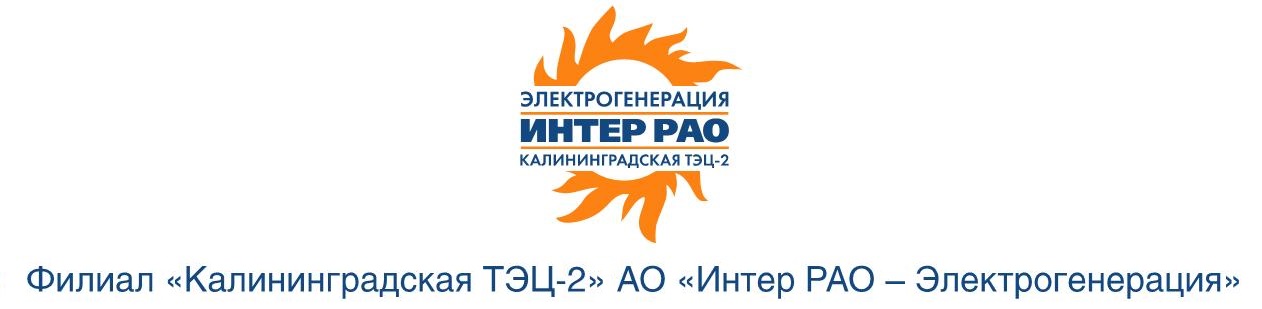 Уважаемые господа!	Филиал «Калининградская ТЭЦ-2» АО «Интер РАО - Электрогенерация», 236034, Россия, г. Калининград, переулок Энергетиков, дом 2 (далее – продавец) настоящим объявляет о продажи невостребованных МТР, и приглашает юридических, физических лиц и индивидуальных предпринимателей (далее – участники) подавать свои предложения для заключения договора купли-продажи.Условия продажи:Оплата производится путем перечисления денежных средств на расчетный счет филиала «Калининградская ТЭЦ-2» АО «Интер РАО – Электрогенерация». Вывоз МТР с площадки складского хозяйства осуществляется покупателем самостоятельно, после 100%-ной предоплаты всего закупаемого объема МТР. Оформление документов на вывоз товара из Калининградской области  производится силами и за счет средств победителя (включая дополнительные таможенные и фискальные платежи).Предложение должно быть подано в отсканированном варианте одновременно на следующие электронные адреса: gorbatykh_ia@interrao.ru, копия на lamokova_zi@interrao.ru (в теме электронного письма следует указать «Калининградская ТЭЦ-2» и наименование компании Участника). Сведения о продаваемых МТР:Для осмотра МТР филиала «Калининградская ТЭЦ-2» АО «Интер РАО – Электрогенерация» обращаться к Горбатых Игорю Александровичу, тел. (4012) 690 286, по эл. почте: gorbatykh_ia@interrao.ru. Настоящее уведомление не является офертой или публичной офертой Продавца. Продавец имеет право отказаться от всех полученных предложений по любой причине или прекратить продажу в любой момент, не неся при этом никакой ответственности перед участниками.№ п/пНаименование МТРНаименование МТРЕд. изм.Кол-во1. ЖБИ и строительные материалы1. ЖБИ и строительные материалы1. ЖБИ и строительные материалы1#Балка железобетонная Б-1 б/у#Балка железобетонная Б-1 б/ушт22,0002#Блок НУП#Блок НУПшт3,0003#Блок НУП б/у#Блок НУП б/ушт8,0004#Потолок подвесной типа "Армстронг"#Потолок подвесной типа "Армстронг"компл5,0005Плита перекрытия колодцев ПП10 ГОСТ 8020-90Плита перекрытия колодцев ПП10 ГОСТ 8020-90шт3,0006Утеплитель Изоком ППИ 3ммх1х50мУтеплитель Изоком ППИ 3ммх1х50мм2200,0002. Кабельная продукция2. Кабельная продукция2. Кабельная продукция7Кабель КСВ 5 1х2х0,52 ТУ 3574-005-12154334-2005Кабель КСВ 5 1х2х0,52 ТУ 3574-005-12154334-2005м500,0008Кабель питания CEE 7/16 вилка угловой/C13 розетка прямой 1,7мКабель питания CEE 7/16 вилка угловой/C13 розетка прямой 1,7мшт1,0009Муфта КВТп-10-3х(70-120)Муфта КВТп-10-3х(70-120)шт1,00010Муфта КВтп-10/150-240-нп-Н ТУ 3599-001-61721570-2009Муфта КВтп-10/150-240-нп-Н ТУ 3599-001-61721570-2009шт1,00011Муфта КВтп-10/70-120-нп-Н ТУ 3599-001-61721570-2009Муфта КВтп-10/70-120-нп-Н ТУ 3599-001-61721570-2009шт1,00012Муфта концевая наружная КНТп-10-70/120Муфта концевая наружная КНТп-10-70/120шт1,00013Муфта Стп-10-70/120 ТУ 3599-002-10665545-2003Муфта Стп-10-70/120 ТУ 3599-002-10665545-2003шт1,00014Муфта Стп-10/150-240-нп ТУ 3599-001-61721570-2009Муфта Стп-10/150-240-нп ТУ 3599-001-61721570-2009шт1,00015Шнур с вилкой 250В 2.9м б/уШнур с вилкой 250В 2.9м б/ушт5,0003. Контрольно-измерительные приборы3. Контрольно-измерительные приборы3. Контрольно-измерительные приборы16#Блок питания БП96/24-4/80DIN б/у#Блок питания БП96/24-4/80DIN б/ушт1,00017#Датчик-реле уровня РОС-301 б/у#Датчик-реле уровня РОС-301 б/ушт7,00018#Дифманометр  ДМЭР-МИ В4.1-2500кгс/м2-0-5мА-25 кгс/см2 б/у#Дифманометр  ДМЭР-МИ В4.1-2500кгс/м2-0-5мА-25 кгс/см2 б/ушт2,00019#Дифманометр ДМЭУ-МИ В4.1-4000кгс/м2-5-0мА-25кгс/см2 б/у#Дифманометр ДМЭУ-МИ В4.1-4000кгс/м2-5-0мА-25кгс/см2 б/ушт1,00020#Извещатель пожарный ИП212-39#Извещатель пожарный ИП212-39шт15,00021#Манометр  МП3-УУ2  0-4кг/см2  б/у#Манометр  МП3-УУ2  0-4кг/см2  б/ушт15,00022#Манометр МТИ 0-10кг/см б/у#Манометр МТИ 0-10кг/см б/ушт4,00023#Манометр МТИ 0-16кгс/см2 б/у#Манометр МТИ 0-16кгс/см2 б/ушт1,00024#Манометр МТИ 0-2,5кг/см б/у#Манометр МТИ 0-2,5кг/см б/ушт2,00025#Манометр МТИ 0-40кг/см2  б/у#Манометр МТИ 0-40кг/см2  б/ушт3,00026#Манометр МТИ 0-6кг/см б/у#Манометр МТИ 0-6кг/см б/ушт4,00027#Манометр Росма ТМ-5 (0-0,4МПа)150С.1 б/у#Манометр Росма ТМ-5 (0-0,4МПа)150С.1 б/ушт10,00028#Манометр ТМ6 0-0,6 Мпа б/у#Манометр ТМ6 0-0,6 Мпа б/ушт2,00029#Преобразователь ИПМ 0399Ex/МО б/у#Преобразователь ИПМ 0399Ex/МО б/ушт34,00030#Преобразователь МПЭ-МИ В4 б/у#Преобразователь МПЭ-МИ В4 б/ушт3,00031#Преобразователь температуры и влажности измерительный РОСА-10/0…+100С/0…100% б/у#Преобразователь температуры и влажности измерительный РОСА-10/0…+100С/0…100% б/ушт1,00032#Прибор СТМ-30 с клапанным блоком б/у#Прибор СТМ-30 с клапанным блоком б/ушт1,00033#Термометр ТГП-100 ЭК-М1 0-150/6 б/у#Термометр ТГП-100 ЭК-М1 0-150/6 б/ушт6,00034#Термометр ТГП-100 ЭК-М1 УХЛ4 (-50+50) б/у#Термометр ТГП-100 ЭК-М1 УХЛ4 (-50+50) б/ушт1,00035#Термометр ТКП-100 ЭК-М1 0-100/6 с защитной гильзой б/у#Термометр ТКП-100 ЭК-М1 0-100/6 с защитной гильзой б/ушт7,00036#Термометр ТКП-100 ЭК-М1 УХЛ4 (0+50) б/у#Термометр ТКП-100 ЭК-М1 УХЛ4 (0+50) б/ушт1,00037#Термометр ТКП-160Сг -М1 УХЛ2 (0+120) б/у#Термометр ТКП-160Сг -М1 УХЛ2 (0+120) б/ушт3,00038#Термометр ТКП-160Сг -М1 УХЛ2 (100+200) б/у#Термометр ТКП-160Сг -М1 УХЛ2 (100+200) б/ушт1,00039#Термометр ТКП-160Сг -М2 УХЛ2 (0+120) б/у#Термометр ТКП-160Сг -М2 УХЛ2 (0+120) б/ушт1,00040#Указатель уровня#Указатель уровняшт5,00041#Указатель уровня 12с 13бк#Указатель уровня 12с 13бккомпл1,00042#Указатель уровня фланц Ду20 Ру4,0#Указатель уровня фланц Ду20 Ру4,0шт4,00043#Уровнительный сосуд СКУР-10-А#Уровнительный сосуд СКУР-10-Ашт2,00044#Устройство ТУДЭ-1 б/у#Устройство ТУДЭ-1 б/ушт7,00045#Устройство ТУДЭ-2 б/у#Устройство ТУДЭ-2 б/ушт10,00046#Устройство ТУДЭ-4 б/у#Устройство ТУДЭ-4 б/ушт3,00047Блок БРУ-42-00Блок БРУ-42-00шт1,00048Блок БУ-21 ТУ 25-02.1685-74Блок БУ-21 ТУ 25-02.1685-74шт10,00049Датчик давления Метран-45ДИДатчик давления Метран-45ДИшт4,00050Датчик уровня поплавковый электрический РОС400-8Датчик уровня поплавковый электрический РОС400-8шт8,00051Датчик уровня радарный УЛМ4-5Датчик уровня радарный УЛМ4-5шт3,00052Датчик-реле уровня поплавковый РОС 400-5Датчик-реле уровня поплавковый РОС 400-5шт2,00053Датчик-реле уровня поплавковый РОС 400-6Датчик-реле уровня поплавковый РОС 400-6шт1,00054Датчик-реле уровня поплавковый РОС 401-2Датчик-реле уровня поплавковый РОС 401-2шт2,00055Датчики-реле уровня РОС 101И б/уДатчики-реле уровня РОС 101И б/ушт5,00056Дымомер Смог-1Дымомер Смог-1шт2,00057Манометр WIKA 233.50/100/0-400кПа/M20х1,5/радиальное присоединение снизуМанометр WIKA 233.50/100/0-400кПа/M20х1,5/радиальное присоединение снизушт11,00058Манометр WIKA 233.50/160/0-0,6МПа/M20х1,5/радиальное присоединение снизуМанометр WIKA 233.50/160/0-0,6МПа/M20х1,5/радиальное присоединение снизушт13,00059Манометр WIKA 233.50/160/0-600кПа/М20х1,5 б/уМанометр WIKA 233.50/160/0-600кПа/М20х1,5 б/ушт12,00060Манометр ДМ02-063-1-M12х1,5-0...25МПа-1,5 ТУ 4212-001-15151288-2007Манометр ДМ02-063-1-M12х1,5-0...25МПа-1,5 ТУ 4212-001-15151288-2007шт1,00061Манометр ДМ2010Сг-У2-60кгс/см2 ТУ 4212-040-00225590-2001Манометр ДМ2010Сг-У2-60кгс/см2 ТУ 4212-040-00225590-2001шт5,00062Манометр МП3-У-У2-1,6кгс/см2 ТУ 25-02.180335-84Манометр МП3-У-У2-1,6кгс/см2 ТУ 25-02.180335-84шт4,00063Манометр МП3-У-У2-10кгс/см2 ТУ 25-02.180335-84Манометр МП3-У-У2-10кгс/см2 ТУ 25-02.180335-84шт10,00064Манометр МП3-У-У2-25кгс/см2-Ф ТУ 25-02.180335-84Манометр МП3-У-У2-25кгс/см2-Ф ТУ 25-02.180335-84шт2,00065Манометр МП3-У-У2-4кгс/см2-ФОШ ТУ 25-02.180335-84Манометр МП3-У-У2-4кгс/см2-ФОШ ТУ 25-02.180335-84шт4,00066Манометр МП4-У-У2-600кПа-IP53 ТУ 25-02.180335-84Манометр МП4-У-У2-600кПа-IP53 ТУ 25-02.180335-84шт12,00067Манометр МП4-У-У2-6кгс/см2-ЦСМ ТУ 25-02.180335-84Манометр МП4-У-У2-6кгс/см2-ЦСМ ТУ 25-02.180335-84шт9,00068Манометр МП4-УФ 0,4МПа ТУ 421200-389-0411113635-04Манометр МП4-УФ 0,4МПа ТУ 421200-389-0411113635-04шт3,00069Манометр МП4-Уф-0,6МПа ТУ 421200-389-0411113635-04Манометр МП4-Уф-0,6МПа ТУ 421200-389-0411113635-04шт20,00070Манометр МПТИ-У3-2,5кгс/см2-0,4-ЦСМ ТУ 4212-044-00225590-2003Манометр МПТИ-У3-2,5кгс/см2-0,4-ЦСМ ТУ 4212-044-00225590-2003шт3,00071Манометр МТПСд-100-ОМ2-16кгс/см2 ТУ 25.02.1946-76Манометр МТПСд-100-ОМ2-16кгс/см2 ТУ 25.02.1946-76шт2,00072Манометр МТПСд-100-ОМ2-6кгс/см2 ТУ 25.02.1946-76Манометр МТПСд-100-ОМ2-6кгс/см2 ТУ 25.02.1946-76шт9,00073Манометр ТМ-610Р.06 (0-0,4МПа) M20х1,5 1,5 ТУ 4212-001-4719015564-2008Манометр ТМ-610Р.06 (0-0,4МПа) M20х1,5 1,5 ТУ 4212-001-4719015564-2008шт3,00074Манометр ТМ-610Р.06 (0-0,6МПа) M20х1,5 1,5 ТУ 4212-001-4719015564-2008Манометр ТМ-610Р.06 (0-0,6МПа) M20х1,5 1,5 ТУ 4212-001-4719015564-2008шт1,00075Омметр М57Д 20-50ОмОмметр М57Д 20-50Омшт1,00076Преобразователь ДМЭ-МИ-0,4кгс/см2-160кгс/см2-1-0-5мА ТУ 25-02.102140-79Преобразователь ДМЭ-МИ-0,4кгс/см2-160кгс/см2-1-0-5мА ТУ 25-02.102140-79шт4,00077Преобразователь ДМЭУ-МИ 0-0,25кгс/см2 ТУ 25-02.102140-79Преобразователь ДМЭУ-МИ 0-0,25кгс/см2 ТУ 25-02.102140-79шт3,00078Прибор регистрирующий РП-160 б/уПрибор регистрирующий РП-160 б/ушт1,00079Прибор регулирующий РС29.0.12МПрибор регулирующий РС29.0.12Мшт2,00080Прибор регулирующий РС29.0.43МПрибор регулирующий РС29.0.43Мшт8,00081Прибор регулирующий РС29.2.32МПрибор регулирующий РС29.2.32Мшт10,00082Прибор регулирующий РС29.3.42МПрибор регулирующий РС29.3.42Мшт4,00083Прибор РС29.1.12МПрибор РС29.1.12Мшт3,00084Расходомер УРСВ-110Расходомер УРСВ-110шт1,00085Расходомер-счетчик UFM-005-ХХ-ХХ-200АРасходомер-счетчик UFM-005-ХХ-ХХ-200Ашт4,00086Расходомер-счетчик UFM-005-ХХ-ХХ-200ТАРасходомер-счетчик UFM-005-ХХ-ХХ-200ТАшт2,00087Регистратор РР-2 У1Регистратор РР-2 У1шт30,00088Регулятор давления RFA DM3303-04-1-01Регулятор давления RFA DM3303-04-1-01шт1,00089Регулятор приводов переменного тока автоматический АРДН-3Регулятор приводов переменного тока автоматический АРДН-3шт17,00090Регулятор скорости Systemair REE 1 арт.5314Регулятор скорости Systemair REE 1 арт.5314шт1,00091Регулятор температуры РТ2К-3-РРегулятор температуры РТ2К-3-Ршт3,00092Регулятор температуры РТ2К-6-РРегулятор температуры РТ2К-6-Ршт1,00093Регулятор температуры ТРЭ105-01 50мРегулятор температуры ТРЭ105-01 50мшт2,00094Система микропроцессорная регулирования температуры РТМ-02 СтруменьСистема микропроцессорная регулирования температуры РТМ-02 Струменьшт1,00095Сосуд разделительный СР-6,3-2-БСосуд разделительный СР-6,3-2-Бшт21,00096Сосуд СК-4-1-А МетранСосуд СК-4-1-А Метраншт5,00097Сосуд СК-40-А МетранСосуд СК-40-А Метраншт1,00098Сосуд СР-6,3-2-АСосуд СР-6,3-2-Ашт13,00099Термометр ТБП63/150/Р-(0-400)С-M20х1,5 ТУ 4212-001-62100924-2010Термометр ТБП63/150/Р-(0-400)С-M20х1,5 ТУ 4212-001-62100924-2010шт24,000100Термометр ТКП-100Эк-М1-(0-100)-1,5-2,5-250 ТУ 311-0225626.117-91Термометр ТКП-100Эк-М1-(0-100)-1,5-2,5-250 ТУ 311-0225626.117-91шт4,000101Термометр ТКП-160Сг-М2-УХЛ2(0+120)-1,5-4-160-16-Б ТУ 25-02.091870-81Термометр ТКП-160Сг-М2-УХЛ2(0+120)-1,5-4-160-16-Б ТУ 25-02.091870-81шт8,0004. Масла, смазки,ГСМ4. Масла, смазки,ГСМ4. Масла, смазки,ГСМ102#Масло индустриальное ИНСп-65 19кг#Масло индустриальное ИНСп-65 19кгшт1,000103Масло ЛУКОЙЛ ТМ-5 80W-90 СТО 79345251-037-2010Масло ЛУКОЙЛ ТМ-5 80W-90 СТО 79345251-037-2010л20,000104Масло МИАРОЛ SAE 85W-90 API GL-5 ТУ 0253-008-44925644-2005Масло МИАРОЛ SAE 85W-90 API GL-5 ТУ 0253-008-44925644-2005л40,000105Смазка Солидол Ж ГОСТ 1033-79Смазка Солидол Ж ГОСТ 1033-79кг30,000106Смазка УСсА ГОСТ 3333-80Смазка УСсА ГОСТ 3333-80кг20,000107Топливо для реактивных двигателей ТС-1 первый сорт ГОСТ 10227-86Топливо для реактивных двигателей ТС-1 первый сорт ГОСТ 10227-86л85,0005. Металлопродукция5. Металлопродукция5. Металлопродукция108#Болт индикаторный М42 L=110#Болт индикаторный М42 L=110шт20,000109#Болт индикаторный М80 L=190мм#Болт индикаторный М80 L=190ммшт2,000110#Винт отжимной 296.00.024 б/у#Винт отжимной 296.00.024 б/ушт4,000111#Гайка квадратная кузовная#Гайка квадратная кузовнаяшт32,000112#Гайка специальня(прямоугольня размер 25х16х4 мм М8)#Гайка специальня(прямоугольня размер 25х16х4 мм М8)шт24,000113#Гвозди KOELNER B-GWS-1425M 1,4x25мм#Гвозди KOELNER B-GWS-1425M 1,4x25ммшт2 700,000114#Гвозди строительные П 3х70 ГОСТ 4028-63#Гвозди строительные П 3х70 ГОСТ 4028-63кг1,000115#Гвоздь 1,8х32мм ГОСТ 4028-63#Гвоздь 1,8х32мм ГОСТ 4028-63кг4,000116#Люк вставка Д200ЛВ-2-6#Люк вставка Д200ЛВ-2-6шт1,000117#Люк вставка Д300ЛВ-3-6#Люк вставка Д300ЛВ-3-6шт3,000118#Лючок серии 1650 чуг.#Лючок серии 1650 чуг.шт10,000119#Лючок серии 1950 коверный уличный чугунный для подземных пожарных гидрантов#Лючок серии 1950 коверный уличный чугунный для подземных пожарных гидрантовшт4,000120#Лючок серия 1750#Лючок серия 1750шт4,000121#Лючок ул.чуг.серия 1750#Лючок ул.чуг.серия 1750шт7,000122#Металлоконструкция#Металлоконструкцияшт1,000123#Пластина П-образная#Пластина П-образнаяшт8,000124#Пластина стальная#Пластина стальнаяшт1 047,000125#Пластина стальная 110х110х12#Пластина стальная 110х110х12шт12,000126#Саморез 3,5x35,#Саморез 3,5x35,шт2 000,000127#Стопорная шайба#Стопорная шайбашт20,000128#Тальрепы с серьгами б/у#Тальрепы с серьгами б/ушт4,000129#Упорная накладка стрелки стрелочного перевода Р 50 б/у  типоразмер: -140х160 мм;#Упорная накладка стрелки стрелочного перевода Р 50 б/у  типоразмер: -140х160 мм;шт9,000130#Упорная накладка стрелки стрелочного перевода Р 50 б/у  типоразмер: -210х160 мм#Упорная накладка стрелки стрелочного перевода Р 50 б/у  типоразмер: -210х160 ммшт6,000131#Шайба  глухая#Шайба  глухаяшт6,000132#Шайба 108 б/у#Шайба 108 б/ушт3,000133#Шайба 128 б/у#Шайба 128 б/ушт1,000134#Шайба глухая б/у#Шайба глухая б/ушт3,000135#Шайба нажимная#Шайба нажимнаяшт1,000136#Шпилька#Шпилькашт12,000137#Шуруп BENOX MGS-SPT-003 3,5х35мм#Шуруп BENOX MGS-SPT-003 3,5х35ммшт2 000,000138#Шуруп REYHER 3,5х20 DIN 97 арт.0097.010.0035.020#Шуруп REYHER 3,5х20 DIN 97 арт.0097.010.0035.020шт10 000,000139#Шуруп REYHER 3,5х25 DIN 97 арт.00097.010.0035.025#Шуруп REYHER 3,5х25 DIN 97 арт.00097.010.0035.025шт6 000,000140Анкер-шпилька M16x165/50 HST Hilti арт.00371594Анкер-шпилька M16x165/50 HST Hilti арт.00371594шт46,000141Бобышка M33х2,0 04 ОСТ 108.530.03-82Бобышка M33х2,0 04 ОСТ 108.530.03-82шт2,000142Болт M16-6gх70.58.016 ГОСТ 7798-70Болт M16-6gх70.58.016 ГОСТ 7798-70кг30,000143Болт M8-6gх20.58 ГОСТ 7798-70Болт M8-6gх20.58 ГОСТ 7798-70кг3,000144Болт анкерный с гайкой Omax 16х180ммБолт анкерный с гайкой Omax 16х180ммшт85,000145Винт M4-6gх50.58.016 ГОСТ 10342-80Винт M4-6gх50.58.016 ГОСТ 10342-80кг5,100146Винт ST 5,5х35-K DIN 7504Винт ST 5,5х35-K DIN 7504шт500,000147Винт TN 3,5х25 DIN 18182-2Винт TN 3,5х25 DIN 18182-2шт1 000,000148Винт TN 3,5х45 DIN 18182-2Винт TN 3,5х45 DIN 18182-2шт1 000,000149Винт TN 3,5х51 DIN 18182-2Винт TN 3,5х51 DIN 18182-2шт2 000,000150Винт TN 4,2х65 DIN 18182-2Винт TN 4,2х65 DIN 18182-2шт1 500,000151Винт-саморез 2-3х20.01 ГОСТ 10621-80Винт-саморез 2-3х20.01 ГОСТ 10621-80кг0,450152Выключатель путевой ВПУ-011 б/уВыключатель путевой ВПУ-011 б/ушт5,000153Гайка STIHL 4116 642 7601Гайка STIHL 4116 642 7601шт1,000154Гайка М6 MARCOPOL 015.01 N6KГайка М6 MARCOPOL 015.01 N6Kшт1 000,000155Гвозди 2,5х40 ГОСТ 4029-63Гвозди 2,5х40 ГОСТ 4029-63кг2,400156Гвозди К 1,8х40 ГОСТ 4028-63Гвозди К 1,8х40 ГОСТ 4028-63кг5,000157Гвозди П 1,2х25 ГОСТ 4028-63Гвозди П 1,2х25 ГОСТ 4028-63кг5,000158Гвозди П 2,5х50 ГОСТ 4034-63Гвозди П 2,5х50 ГОСТ 4034-63кг2,500159Двутавр В-20 ГОСТ 8239-89 Ст3пс ГОСТ 535-2005Двутавр В-20 ГОСТ 8239-89 Ст3пс ГОСТ 535-2005т0,250160Дюбель 6х40Дюбель 6х40шт1 600,000161Дюбель Benox MOLLY арт.5х12SДюбель Benox MOLLY арт.5х12Sшт299,000162Дюбель Benox MOLLY арт.6х12SДюбель Benox MOLLY арт.6х12Sшт200,000163Дюбель Benox SM 10х100Дюбель Benox SM 10х100шт520,000164Дюбель BENOX SM 6x60AG фланецДюбель BENOX SM 6x60AG фланецшт500,000165Дюбель MARCOPOL 051.04 MHD-5x12Дюбель MARCOPOL 051.04 MHD-5x12шт400,000166Дюбель Molly 4х46ммДюбель Molly 4х46ммшт1 000,000167Дюбель Molly 6х80ммДюбель Molly 6х80ммшт382,000168Дюбель TPFC 6х38 с шурупомДюбель TPFC 6х38 с шурупомкг13,200169Дюбель-гвоздь 10х120Дюбель-гвоздь 10х120шт360,000170Дюбель-гвоздь 10х140Дюбель-гвоздь 10х140шт2 200,000171Дюбель-гвоздь 8х100Дюбель-гвоздь 8х100шт1 975,000172Дюбель-гвоздь 8х120Дюбель-гвоздь 8х120шт3 200,000173Дюбель-гвоздь 8х140Дюбель-гвоздь 8х140шт3 700,000174Дюбель-гвоздь 8х160Дюбель-гвоздь 8х160шт3 700,000175Дюбель-гвоздь Hamar арт.09680/PGДюбель-гвоздь Hamar арт.09680/PGшт3 600,000176Дюбель-гвоздь SM-L 8х60ммДюбель-гвоздь SM-L 8х60ммшт280,000177Дюбель-гвоздь TitaniumPro арт.B0041Дюбель-гвоздь TitaniumPro арт.B0041шт4 200,000178Дюбель-гвоздь TitaniumPro арт.B0043Дюбель-гвоздь TitaniumPro арт.B0043шт4 200,000179Дюбель-гвоздь Потай полипропилен 6х40Дюбель-гвоздь Потай полипропилен 6х40шт300,000180Канат 15-Г-ВК-Ж-Н-Р-Т-1770 ГОСТ 2688-80Канат 15-Г-ВК-Ж-Н-Р-Т-1770 ГОСТ 2688-80м175,000181Крепление Невский крепеж 800518Крепление Невский крепеж 800518упак4,000182Набор кронштейнов FONDITAL 942195000Набор кронштейнов FONDITAL 942195000шт6,000183Подшипник 203 ГОСТ 8338-75Подшипник 203 ГОСТ 8338-75шт2,000184Подшипник 218 ГОСТ 8338-75Подшипник 218 ГОСТ 8338-75шт4,000185Саморез KOELNER WS-3545 3,5х45Саморез KOELNER WS-3545 3,5х45шт500,000186Саморез MARCOPOL 023.03 B6P 3,9x25ммСаморез MARCOPOL 023.03 B6P 3,9x25ммшт2 200,000187Саморез MARCOPOL 023.03 B6P 4,8х38ммСаморез MARCOPOL 023.03 B6P 4,8х38ммшт700,000188Саморез MARCOPOL 023.03 B6P 4,8х50ммСаморез MARCOPOL 023.03 B6P 4,8х50ммшт1 200,000189Саморез MARCOPOL 023.12 BW 3,9х19ммСаморез MARCOPOL 023.12 BW 3,9х19ммшт2 000,000190Саморез MARCOPOL 051.01 GHS 3,5x25ммСаморез MARCOPOL 051.01 GHS 3,5x25ммшт4 000,000191Саморез MARCOPOL 051.01 GHS 3,9x55ммСаморез MARCOPOL 051.01 GHS 3,9x55ммшт2 000,000192Саморез MARCOPOL 051.01 GHS 4,8х100ммСаморез MARCOPOL 051.01 GHS 4,8х100ммшт2 000,000193Саморез MARCOPOL 052.06 WSPWC 5,5x110ммСаморез MARCOPOL 052.06 WSPWC 5,5x110ммшт2 200,000194Саморез MARCOPOL 052.06 WSPWC 5,5x125ммСаморез MARCOPOL 052.06 WSPWC 5,5x125ммшт100,000195Саморез MARCOPOL 052.06 WSPWC 5,5X70ммСаморез MARCOPOL 052.06 WSPWC 5,5X70ммшт2 000,000196Саморез MARCOPOL B05,5x075-6P-B-W арт.98520Саморез MARCOPOL B05,5x075-6P-B-W арт.98520шт700,000197Саморез Rawlplug OC-55038T ф5,5х38ммСаморез Rawlplug OC-55038T ф5,5х38ммшт500,000198Саморез TD 4,8х102Саморез TD 4,8х102шт1 000,000199Уголок АД1 15х15 ГОСТ 8617-81Уголок АД1 15х15 ГОСТ 8617-81кг11,670200Ушко 02 ОСТ 108.643.01-80Ушко 02 ОСТ 108.643.01-80шт52,000201Ушко 03 ОСТ 108.643.01-80Ушко 03 ОСТ 108.643.01-80шт9,000202Ушко 04 ОСТ 108.643.01-80Ушко 04 ОСТ 108.643.01-80шт11,000203Фитинг под приварку AS38S71XФитинг под приварку AS38S71Xшт1,000204Фитинг под приварку в сборе AS30S71Фитинг под приварку в сборе AS30S71шт2,000205Шайба MARCOPOL 014.01 PZ М10Шайба MARCOPOL 014.01 PZ М10шт1 100,000206Шайба NORD-LOCK NL20ssШайба NORD-LOCK NL20ssшт73,000207Шайба NORD-LOCK NL27ssШайба NORD-LOCK NL27ssшт4,000208Шайба М16 Zn б/уШайба М16 Zn б/укг4,000209Шайба М8  Zn б/уШайба М8  Zn б/укг1,000210Швеллер 24П ГОСТ 8240-97 Ст3сп ГОСТ 535-2005Швеллер 24П ГОСТ 8240-97 Ст3сп ГОСТ 535-2005т0,458211Шпилька анкерная TFIX CTT12140Шпилька анкерная TFIX CTT12140шт40,000212Шпилька анкерная TFIX CTT16150Шпилька анкерная TFIX CTT16150шт30,000213Штуцер латунный  для шланга 1/2"РНх20 б/уШтуцер латунный  для шланга 1/2"РНх20 б/ушт6,000214Шуруп 1.24х170 ГОСТ 809-71Шуруп 1.24х170 ГОСТ 809-71т0,100215Шуруп Benox NG 3,5x55 type SШуруп Benox NG 3,5x55 type Sшт2 000,000216Шуруп BENOX US 6X40Шуруп BENOX US 6X40кг27,000217Шуруп MARCOPOL 051.01 GHS 4,2x70ммШуруп MARCOPOL 051.01 GHS 4,2x70ммшт2 700,0006. Насосное оборудование6. Насосное оборудование6. Насосное оборудование218#Грундбукса к насосу КС12-50#Грундбукса к насосу КС12-50шт10,000219#Комплект ремонтный насоса ДП 1000/25#Комплект ремонтный насоса ДП 1000/25шт1,000220#Комплект ремонтный насоса ДП 16/63К14#Комплект ремонтный насоса ДП 16/63К14шт2,000221#Комплект ремонтный насоса ДП 160/160К14#Комплект ремонтный насоса ДП 160/160К14шт2,000222#Комплект ремонтный насоса ДП 160/160К14А#Комплект ремонтный насоса ДП 160/160К14Ашт1,000223#Комплект ремонтный насоса ДП 250/100К14#Комплект ремонтный насоса ДП 250/100К14шт2,000224#Комплект ремонтный насоса ДП 4/250К14#Комплект ремонтный насоса ДП 4/250К14шт2,000225#Комплект ремонтный насоса ДП 40/25К14#Комплект ремонтный насоса ДП 40/25К14шт2,000226#Насос высокого давл.AHLSTROM тип 17LE6-5#Насос высокого давл.AHLSTROM тип 17LE6-5шт2,000227#Насос ДП 10/100 К14В#Насос ДП 10/100 К14Вшт1,000228#Насос К-200/20 /К-150-125-250/ б/у#Насос К-200/20 /К-150-125-250/ б/ушт1,000229#Насос К-50/50 (К-80-500-200)#Насос К-50/50 (К-80-500-200)шт1,000230#Насос КС 12-50 на раме, без эл.двиг., б/у#Насос КС 12-50 на раме, без эл.двиг., б/ушт1,000231#Насос Х2/30р-СД б/двиг.#Насос Х2/30р-СД б/двиг.шт1,000232#Полумуфта насоса типа П750/25 б/у#Полумуфта насоса типа П750/25 б/ушт1,000233#Рама насоса типа П750/25 б/у#Рама насоса типа П750/25 б/ушт1,000234#Секция напорного трубопровода насоса типа П750/25 без вала(длиной 1,28м) б/у#Секция напорного трубопровода насоса типа П750/25 без вала(длиной 1,28м) б/ушт1,000235#Секция напорного трубопровода насоса типа П750/25 без вала(длиной 1,94м) б/у#Секция напорного трубопровода насоса типа П750/25 без вала(длиной 1,94м) б/ушт1,000236#Секция напорного трубопровода насоса типа П750/25 с валом и рабочим колесом б/у#Секция напорного трубопровода насоса типа П750/25 с валом и рабочим колесом б/ушт1,000237#Часть вала насоса типа 750/25 б/у#Часть вала насоса типа 750/25 б/ушт2,000238#Шарик 12,7 (зап.части к насосу ДП 100/250К14А)  б/у#Шарик 12,7 (зап.части к насосу ДП 100/250К14А)  б/ушт30,000239#Шарик 19,8 (зап.части к насосу ДП 250/100К14И)#Шарик 19,8 (зап.части к насосу ДП 250/100К14И)шт10,000240#Электронасос Бурун СХ 1,8/4-МО#Электронасос Бурун СХ 1,8/4-МОшт1,000241Агрегат электронасосный НМШ2-40-1,6/16-10 У3 с электродвигателем 4АМ90L4У3 ТУ 26-06-1529-88Агрегат электронасосный НМШ2-40-1,6/16-10 У3 с электродвигателем 4АМ90L4У3 ТУ 26-06-1529-88шт1,000242Насос GRUNDFOS 96441217Насос GRUNDFOS 96441217шт3,000243Насос К100-80-160Насос К100-80-160шт2,000244Насос химический консольный АХЕ50-32-200К-55Насос химический консольный АХЕ50-32-200К-55шт1,0007. Приспособления и инструмент245#Динамометр №224,225,227,228 б/у#Динамометр №224,225,227,228 б/ушт4,000246#Динамометр №226,229#Динамометр №226,229шт2,000247#Емкость строительная 65л#Емкость строительная 65лшт2,000248#Емкость строительная 90л#Емкость строительная 90лшт3,000249#Кран мостовой подвесной однобалочный ручной 3,2-5,1-4,5-6-У3  грузоподъемностью 3,2т длиной 5,1м про#Кран мостовой подвесной однобалочный ручной 3,2-5,1-4,5-6-У3  грузоподъемностью 3,2т длиной 5,1м прошт1,000250#Круг 150х6х22 14А 16-Н 33-37 БУ 80 2 ТУ 2-036-968-85#Круг 150х6х22 14А 16-Н 33-37 БУ 80 2 ТУ 2-036-968-85шт50,000251#Круг 180х6х22 14А 80 Т1 БУ 80 ТУ 2-036-968-85#Круг 180х6х22 14А 80 Т1 БУ 80 ТУ 2-036-968-85шт20,000252#Круг Луга 180х6х22 14А#Круг Луга 180х6х22 14Ашт60,000253#Рукоятка приводная от лебедки#Рукоятка приводная от лебедкишт1,000254#Ручка (наконечник рукоятки)#Ручка (наконечник рукоятки)шт14,000255#Сетка 115x280мм P100 Zapan#Сетка 115x280мм P100 Zapanшт80,000256#Сетка 115x280мм P60 Zapan#Сетка 115x280мм P60 Zapanшт80,000257#Сетка GERMAFLEX 105х270мм P40#Сетка GERMAFLEX 105х270мм P40шт80,000258#Скребок в сборе L-2750х420#Скребок в сборе L-2750х420шт2,000259#Шпатель EGA Master 50мм#Шпатель EGA Master 50ммшт19,000260Аппарат пылеудаляющий Protool VCP-250EАппарат пылеудаляющий Protool VCP-250Eшт1,000261Ванночка малярная 290х270мм STAYER арт.0605-29-27Ванночка малярная 290х270мм STAYER арт.0605-29-27шт14,000262Ванночка малярная FIT 04005Ванночка малярная FIT 04005шт25,000263Головка KLINGSPOR KM 613 60х30х6 P240Головка KLINGSPOR KM 613 60х30х6 P240шт3,000264Головка ГМ-70 ГОСТ 28352-89Головка ГМ-70 ГОСТ 28352-89шт19,000265Головка ГМ-80 ГОСТ 28352-89Головка ГМ-80 ГОСТ 28352-89шт9,000266Головка ГР-50 ГОСТ 28352-89Головка ГР-50 ГОСТ 28352-89шт113,000267Краскораспылитель с верхним бачком 0,5л Maxter 311 EGAКраскораспылитель с верхним бачком 0,5л Maxter 311 EGAшт1,000268Круг VERTO 61H401Круг VERTO 61H401шт1,000269Мешалка TOPEX арт.22B012Мешалка TOPEX арт.22B012шт7,000270Нож Bosch Rotak 43 арт.F 016 800 274Нож Bosch Rotak 43 арт.F 016 800 274шт1,000271Полотно 2800-0006 ГОСТ 6645-86Полотно 2800-0006 ГОСТ 6645-86шт7,000272Ручка Fapim 2051i RAL-9005 чернаяРучка Fapim 2051i RAL-9005 чернаяшт7,000273Ручка Hardy арт.0149-24 15 00Ручка Hardy арт.0149-24 15 00шт5,000274Ручка ROZTEX 802/85/DРучка ROZTEX 802/85/Dшт2,000275Ручка арт.16662Ручка арт.16662шт50,000276Сетка EGA 115х280 P120Сетка EGA 115х280 P120шт30,000277Сетка EGA 115х280 P150Сетка EGA 115х280 P150шт30,000278Сетка EGA 115х280 P180Сетка EGA 115х280 P180шт30,000279Сетка EGA 115х280 P240Сетка EGA 115х280 P240шт30,000280Сетка EGA 115х280 P40Сетка EGA 115х280 P40шт40,000281Сетка EGA 115х280 P80Сетка EGA 115х280 P80шт80,000282Сетка KUSSNER 115х280 K100Сетка KUSSNER 115х280 K100шт90,000283Сетка KUSSNER 115х280 K150Сетка KUSSNER 115х280 K150шт60,000284Сетка KUSSNER 115х280 K60Сетка KUSSNER 115х280 K60шт60,000285Сетка KUSSNER 115х280 K80Сетка KUSSNER 115х280 K80шт120,000286Сетка штукатурная Rednet C145 кат.№001020501Сетка штукатурная Rednet C145 кат.№001020501пог. м50,000287Терка из нержавеющей стали 480х130 TOPEX 13A248Терка из нержавеющей стали 480х130 TOPEX 13A248шт4,000288Шпатель HARDY 0820-62 60 00Шпатель HARDY 0820-62 60 00шт10,000289Шпатель HARDY 0835-71 00 02Шпатель HARDY 0835-71 00 02шт20,000290Шпатель HARDY 0835-74 00 04Шпатель HARDY 0835-74 00 04шт72,000291Шпатель HARDY 0835-74 00 08Шпатель HARDY 0835-74 00 08шт20,000292Шпатель HARDY 0835-74 00 12Шпатель HARDY 0835-74 00 12шт12,000293Шпатель СИБРТЕХ 85436Шпатель СИБРТЕХ 85436шт19,000294Шпатель СИБРТЕХ 85439Шпатель СИБРТЕХ 85439шт19,000295Шубка ERMOP CAM 45 TKШубка ERMOP CAM 45 TKшт1,000296Шубка Milewski M37Шубка Milewski M37шт15,0008. Резинотехнические изделия297#Шланг#Шлангшт4,000298#Шланг б/у#Шланг б/ушт6,000299Манжета CX JAP 80х105х10Манжета CX JAP 80х105х10шт4,000300Рукав РПМ(В)-80-1,6-УХЛ1 ТУ 8193-036-00323890-2009Рукав РПМ(В)-80-1,6-УХЛ1 ТУ 8193-036-00323890-2009шт2,000301Шланг HI-Flat LD ф76мм Ру4барШланг HI-Flat LD ф76мм Ру4барм25,000302Шланг POLIX OS 1/2" цвет 40Шланг POLIX OS 1/2" цвет 40м20,000303Шланг POLIX OS 1/2" черный с оранжевой полосойШланг POLIX OS 1/2" черный с оранжевой полосойм280,000304Шланг высокого давления Tormax арт.77987, 5мШланг высокого давления Tormax арт.77987, 5мшт2,000305Шнур 1-4С 3 ГОСТ 6467-79Шнур 1-4С 3 ГОСТ 6467-79кг13,000306Шнур 1-4С 4 ГОСТ 6467-79Шнур 1-4С 4 ГОСТ 6467-79кг13,2009. Спецодежда9. Спецодежда9. Спецодежда307#Ботинки суконные мужские Дюна р.41 ТУ 2590-001-51664612-2003#Ботинки суконные мужские Дюна р.41 ТУ 2590-001-51664612-2003пар1,000308#Ботинки суконные мужские Дюна р.42 ТУ 2590-001-51664612-2003#Ботинки суконные мужские Дюна р.42 ТУ 2590-001-51664612-2003пар1,000309#Костюм для защиты от общих производственных загрязнений ЛЕДИ СПЕЦ разм. 104-108 р. 158-164#Костюм для защиты от общих производственных загрязнений ЛЕДИ СПЕЦ разм. 104-108 р. 158-164шт1,000310#Костюм зимний Электра ЗН-24 из термостойкой ткани Номекс-Комфорт размер 40-74 рост 146-212#Костюм зимний Электра ЗН-24 из термостойкой ткани Номекс-Комфорт размер 40-74 рост 146-212шт1,000311#Костюм сварщика зимний разм.96-100 р.182-188#Костюм сварщика зимний разм.96-100 р.182-188компл1,000312#Костюм сварщика утепленный 52-54/182-188#Костюм сварщика утепленный 52-54/182-188компл2,000313#Рукавицы брезентовые#Рукавицы брезентовыепар170,000314#Рукавицы с брезентовым наладонником#Рукавицы с брезентовым наладонникомпар56,000315#Рукавицы х/б с брезентовым наладонником#Рукавицы х/б с брезентовым наладонникомпар268,000316#Сапоги резиновые с утепленным чулком мужские Sardonix р.39 ТУ 2590-001-31713188-2004#Сапоги резиновые с утепленным чулком мужские Sardonix р.39 ТУ 2590-001-31713188-2004пар2,000317#Халат женский.Цвет белый.96-100/158-164#Халат женский.Цвет белый.96-100/158-164шт1,000318#Халат и брюки мужские 52-54/170-176#Халат и брюки мужские 52-54/170-176компл2,000319Ботинки кожаные с защитным подноском БОБР разм. 41Ботинки кожаные с защитным подноском БОБР разм. 41пар8,000320Ботинки кожаные с защитным подноском БОБР разм. 42Ботинки кожаные с защитным подноском БОБР разм. 42пар10,000321Ботинки кожаные с защитным подноском БОБР разм.39Ботинки кожаные с защитным подноском БОБР разм.39пар10,000322Брюки КОМБИНАТ разм.88-92 р. 170-176Брюки КОМБИНАТ разм.88-92 р. 170-176шт1,000323Брюки на утепленной подкладке р. 88-92/158-164Брюки на утепленной подкладке р. 88-92/158-164шт3,000324Комплект экранирующий летний для защиты от воздействия электрических полей промышленной частоты типаКомплект экранирующий летний для защиты от воздействия электрических полей промышленной частоты типашт1,000325Костюм "Сатурн" + логотип с вышевкойКостюм "Сатурн" + логотип с вышевкойкомпл23,000326Костюм "Ударница" женскийКостюм "Ударница" женскийкомпл1,000327Костюм ГЕРКУЛЕС разм. 88-92 р. 170-176Костюм ГЕРКУЛЕС разм. 88-92 р. 170-176компл4,000328Костюм ГЕРКУЛЕС разм. 96-100 р. 182-188Костюм ГЕРКУЛЕС разм. 96-100 р. 182-188компл13,000329Костюм ГЕРКУЛЕС тк. Пробан 3111 разм.96-100 р.194-200Костюм ГЕРКУЛЕС тк. Пробан 3111 разм.96-100 р.194-200компл4,000330Костюм для защиты от искр и брызг расплавл. металла и пониж. темп. 48-50/182-188Костюм для защиты от искр и брызг расплавл. металла и пониж. темп. 48-50/182-188компл3,000331Костюм жен из смешанных тканей для защиты от ОПЗ и мех возд(куртка и брюки)разм 44-46рост 158-164Костюм жен из смешанных тканей для защиты от ОПЗ и мех возд(куртка и брюки)разм 44-46рост 158-164компл3,000332Костюм жен. для защиты от растворов кислот цв. т-син-оран. тк. Химосейф разм. 104-108/158-164Костюм жен. для защиты от растворов кислот цв. т-син-оран. тк. Химосейф разм. 104-108/158-164компл1,000333Костюм жен. для защиты от растворов кислот цв. т-син-оран. тк. Химосейф разм. 96-100/158-164Костюм жен. для защиты от растворов кислот цв. т-син-оран. тк. Химосейф разм. 96-100/158-164компл1,000334Костюм ЗЕВС разм. 104-108 р. 182-188Костюм ЗЕВС разм. 104-108 р. 182-188компл1,000335Костюм ЛЕДИ СПЕЦ цв. сер-крас. Тк. Томбой разм. 112-116/158-164Костюм ЛЕДИ СПЕЦ цв. сер-крас. Тк. Томбой разм. 112-116/158-164компл1,000336Костюм на утепляющей подкладке СПЕЦ разм. 60-62 р. 182-188Костюм на утепляющей подкладке СПЕЦ разм. 60-62 р. 182-188компл1,000337Костюм сварщика утепленный 48-50/170-176Костюм сварщика утепленный 48-50/170-176шт4,000338Костюм сварщика утепленный 52-54/170-176Костюм сварщика утепленный 52-54/170-176шт5,000339Костюм сварщика утепленный 56-58/170-176Костюм сварщика утепленный 56-58/170-176шт4,000340Костюм сварщика утепленный 56-58/182-188Костюм сварщика утепленный 56-58/182-188компл4,000341Костюм сварщика утепленный 60-62/182-188Костюм сварщика утепленный 60-62/182-188компл3,000342Костюм СТАЛЕВАР разм. 96-100 р. 170-176Костюм СТАЛЕВАР разм. 96-100 р. 170-176компл2,000343Костюм тк. Трой разм.88-92 р.158-164Костюм тк. Трой разм.88-92 р.158-164компл3,000344Куртка для защиты от пониженных температур, общих производственных загрязнений и механических воздейКуртка для защиты от пониженных температур, общих производственных загрязнений и механических воздейшт1,000345Куртка женская для защиты от пониж. темп., ОПЗ и МВ, 48-50/158-164Куртка женская для защиты от пониж. темп., ОПЗ и МВ, 48-50/158-164шт1,000346Куртка женская для защиты от пониж. темп., ОПЗ и МВ, 48-50/170-176Куртка женская для защиты от пониж. темп., ОПЗ и МВ, 48-50/170-176шт1,000347Куртка женская для защиты от пониж. темп., ОПЗ и МВ, 52-54/158-164Куртка женская для защиты от пониж. темп., ОПЗ и МВ, 52-54/158-164шт1,000348Куртка мужская для защиты от пониж. темп., ОПЗ и МВ, 48-50/170-176Куртка мужская для защиты от пониж. темп., ОПЗ и МВ, 48-50/170-176шт1,000349Куртка ут цв. т-син-борд. разм. 104-108/158-164Куртка ут цв. т-син-борд. разм. 104-108/158-164шт2,000350Куртка ут цв. т-син-борд. разм. 112-116/158-164Куртка ут цв. т-син-борд. разм. 112-116/158-164шт2,000351Куртка ут цв. т-син-борд. разм. 88-92/158-164Куртка ут цв. т-син-борд. разм. 88-92/158-164шт13,000352Куртка утепленнаяКуртка утепленнаяшт6,000353Куртка утепленная женская р.104-108/170-176Куртка утепленная женская р.104-108/170-176шт1,000354Куртка утепленная женская р.112-116/158-164Куртка утепленная женская р.112-116/158-164шт1,000355Куртка утепленная женская р.88-92/158-164Куртка утепленная женская р.88-92/158-164шт8,000356Куртка утепленная женская р.88-92/170-176Куртка утепленная женская р.88-92/170-176шт4,000357Куртка утепленная женская р.96-100/170-176Куртка утепленная женская р.96-100/170-176шт2,000358Куртка утепленная мужская р.128-132/182-188Куртка утепленная мужская р.128-132/182-188шт3,000359Куртка утепленная РУССКАЯ АЛЯСКА разм. 112-116 р. 170-176Куртка утепленная РУССКАЯ АЛЯСКА разм. 112-116 р. 170-176шт2,000360Куртка утепленная РУССКАЯ АЛЯСКА разм. 88-92 р. 170-176Куртка утепленная РУССКАЯ АЛЯСКА разм. 88-92 р. 170-176шт2,000361Куртка ЭребусКуртка Эребусшт1,000362Маска сварщика (негорючий пластик)Маска сварщика (негорючий пластик)шт4,000363Наушники PELTOR OPTIM apт. MT 155H 530A 380Наушники PELTOR OPTIM apт. MT 155H 530A 380шт7,000364Наушники противошумные PELTOR OPTIM Н510 АНаушники противошумные PELTOR OPTIM Н510 Ашт4,000365Полусапоги ПВХ утепленныеПолусапоги ПВХ утепленныепар2,000366Сапоги мужские высокие трехкомпонентное литье 37Сапоги мужские высокие трехкомпонентное литье 37пар7,000367Сапоги мужские высокие трехкомпонентное литье 39Сапоги мужские высокие трехкомпонентное литье 39пар1,000368Сапоги мужские высокие трехкомпонентное литье 42Сапоги мужские высокие трехкомпонентное литье 42пар3,000369Сапоги ПВХ мужские высокиеСапоги ПВХ мужские высокиепар5,000370Сапоги резиновые размер 43Сапоги резиновые размер 43пар6,000371Сапоги резиновые размер 45Сапоги резиновые размер 45пар1,000372Сапоги резиновые размер 46Сапоги резиновые размер 46пар1,000373Туфли кожаные мужские размер 40Туфли кожаные мужские размер 40пар2,000374Туфли кожаные мужские размер 41Туфли кожаные мужские размер 41пар2,000375Туфли кожаные мужские размер 42Туфли кожаные мужские размер 42пар6,000376Туфли кожаные мужские размер 43Туфли кожаные мужские размер 43пар4,000377Туфли кожаные мужские размер 44Туфли кожаные мужские размер 44пар4,000378Туфли кожаные мужские размер 45Туфли кожаные мужские размер 45пар2,000379Халат мужской 52-54/182-188Халат мужской 52-54/182-188шт1,000380Халат мужской 56-58/158-164Халат мужской 56-58/158-164шт1,000381Халат ТЕХНИК цв. т-син. разм. 96-100/158-164Халат ТЕХНИК цв. т-син. разм. 96-100/158-164шт1,000382Халат х/б 96-100/170-176Халат х/б 96-100/170-176шт1,000383Халат ХОЗЯЙКА разм. 96-100/158-164Халат ХОЗЯЙКА разм. 96-100/158-164шт5,000384Халат ХОЗЯЙКА разм.88-92 р. 158-164Халат ХОЗЯЙКА разм.88-92 р. 158-164шт1,000385Щиток защитный лицевой с креплением на каскуЩиток защитный лицевой с креплением на каскушт31,00010.Трубы, трубопроводная арматура10.Трубы, трубопроводная арматура10.Трубы, трубопроводная арматура386#Блок двойной опорный хомутовый Ост108.275.55-80 б/у#Блок двойной опорный хомутовый Ост108.275.55-80 б/ушт1,000387#Блок подвески с опорной балкой 115ОСТ34-10-726-93 Сборный#Блок подвески с опорной балкой 115ОСТ34-10-726-93 Сборныйшт1,000388#Блок пружинный 120/100 Ост 34-42-745-80 б/у#Блок пружинный 120/100 Ост 34-42-745-80 б/ушт1,000389#Блок пружинный 200/125 Ост 34-42-745-85 б/у#Блок пружинный 200/125 Ост 34-42-745-85 б/ушт1,000390#Блок пружинный б/у#Блок пружинный б/ушт3,000391#Блок пружинный с длинной тягой и серьгой б/у#Блок пружинный с длинной тягой и серьгой б/ушт4,000392#Блок пружинный с короткой тягой и серьгой б/у#Блок пружинный с короткой тягой и серьгой б/ушт4,000393#Блок пружинный с тягой б/у#Блок пружинный с тягой б/ушт6,000394#Блок хомутовый вертик. Тр.Ду-70 ОСТ 108.275.56-80 б/у#Блок хомутовый вертик. Тр.Ду-70 ОСТ 108.275.56-80 б/ушт5,000395#Блок хомутовый вертик.тр.Ду50 Ост108.275.56 б/у#Блок хомутовый вертик.тр.Ду50 Ост108.275.56 б/ушт10,000396#Блок хомутовый гориз.тр.Ду50 б/у#Блок хомутовый гориз.тр.Ду50 б/ушт64,000397#Блок хомутовый гориз.тр.Ду70 б/у#Блок хомутовый гориз.тр.Ду70 б/ушт15,000398#Блок хомутовый для горизонтальной трубы Ду150 б/у#Блок хомутовый для горизонтальной трубы Ду150 б/ушт2,000399#Блок хомутовый для подвесок трубопроводов ТЭС и АЭС 02 ОСТ 108.275.52-80#Блок хомутовый для подвесок трубопроводов ТЭС и АЭС 02 ОСТ 108.275.52-80шт3,000400#Блок хомутовый Ду200 б/у#Блок хомутовый Ду200 б/ушт2,000401#Вентиль 15кч18п Ду32 Ру10#Вентиль 15кч18п Ду32 Ру10шт20,000402#Вентиль 15кч18п Ду40 Ру16#Вентиль 15кч18п Ду40 Ру16шт20,000403#Вентиль 15кч18п Ду50 Ру16#Вентиль 15кч18п Ду50 Ру16шт58,000404#Вентиль муфтовый 15ч 8П2#Вентиль муфтовый 15ч 8П2шт3,000405#Вентиль15кч18п Ду25 Ру16#Вентиль15кч18п Ду25 Ру16шт36,000406#Возвратный клапан 3/4#Возвратный клапан 3/4шт5,000407#Возвратный клапан 3/8#Возвратный клапан 3/8шт5,000408#Заглушка фланцевая Ду 100 РУ16#Заглушка фланцевая Ду 100 РУ16шт9,000409#Заглушка эллиптическая DN 65 (78/5)#Заглушка эллиптическая DN 65 (78/5)шт2,000410#Заглушка эллиптическая DN 80 (89х3,5)#Заглушка эллиптическая DN 80 (89х3,5)шт3,000411#Заглушка эллиптическая DN 80 (89х4,5)#Заглушка эллиптическая DN 80 (89х4,5)шт5,000412#Задвижка 30ч6бр Ду50 Ру10 ТУ 26-07-1249-80#Задвижка 30ч6бр Ду50 Ру10 ТУ 26-07-1249-80шт1,000413#Задвижка клиновая с выдвижным шпинделем 30с41нж Ду50 Ру16#Задвижка клиновая с выдвижным шпинделем 30с41нж Ду50 Ру16шт77,000414#Затвор Арматек Ду400 Ру1,0, б/у#Затвор Арматек Ду400 Ру1,0, б/ушт1,000415#Клапан 15кч18п2 Ду15 Ру16 ТУ 3732-001-00218137-94 б/у#Клапан 15кч18п2 Ду15 Ру16 ТУ 3732-001-00218137-94 б/ушт21,000416#Клапан 16Б1бк Ду15 Ру16#Клапан 16Б1бк Ду15 Ру16шт1,000417#Клапан 19ч21бр Ду100 Ру10#Клапан 19ч21бр Ду100 Ру10шт1,000418#Клапан 19ч21бр Ду80 Ру10#Клапан 19ч21бр Ду80 Ру10шт2,000419#Клапан герметичный ручной Д-300#Клапан герметичный ручной Д-300шт5,000420#Клапан для водоуказательной колонки#Клапан для водоуказательной колонкишт10,000421#Клапан дыхательный СМДК 50 (КДЗТ-50М)#Клапан дыхательный СМДК 50 (КДЗТ-50М)шт1,000422#Клапан зап. Ду25 Ру16 фланцевый#Клапан зап. Ду25 Ру16 фланцевыйшт2,000423#Клапан КЗ 21215М Ду15 Ру40,0#Клапан КЗ 21215М Ду15 Ру40,0шт3,000424#Клапан обратный Ду-25#Клапан обратный Ду-25шт4,000425#Клапан обратный Ду-32#Клапан обратный Ду-32шт2,000426#Клапан регул.КРРП-800 Ду800 Ру2,5под прив.для воды#Клапан регул.КРРП-800 Ду800 Ру2,5под прив.для водышт1,000427#Клапан регулирующий DN 100 б/у#Клапан регулирующий DN 100 б/ушт1,000428#Клапан регулирующий Ду175РУ 23,5 с приводом МЭОФ-1000 С.КРПК б/у#Клапан регулирующий Ду175РУ 23,5 с приводом МЭОФ-1000 С.КРПК б/ушт2,000429#Клапан с эл.приводом RVIIIR2331-25 Ду25#Клапан с эл.приводом RVIIIR2331-25 Ду25шт1,000430#Клапан Фобос 50/16#Клапан Фобос 50/16шт2,000431#Кран шаровый чуг. ДУ 25#Кран шаровый чуг. ДУ 25шт8,000432#Крепление для труб металлическое 2 1/2#Крепление для труб металлическое 2 1/2шт50,000433#Переход  К Dн57/Dн33  стальной#Переход  К Dн57/Dн33  стальнойшт29,000434#Переход 530*12-273*7 ст.20#Переход 530*12-273*7 ст.20шт1,000435#Переход Ду 325х8/ 159х4,5; 12Х18Н10Т  б/у#Переход Ду 325х8/ 159х4,5; 12Х18Н10Т  б/ушт1,000436#Проушиина Ост108.367.32-80 б/у#Проушиина Ост108.367.32-80 б/ушт24,000437#Пружина 100/120Ост108 764.01-80 б/у#Пружина 100/120Ост108 764.01-80 б/ушт3,000438#Регулятор давления 21ч 10нж Ду80#Регулятор давления 21ч 10нж Ду80шт4,000439#Сито монтажное стопорного клапана высокого давления#Сито монтажное стопорного клапана высокого давленияшт2,000440#Сито монтажное стопорного клапана низкого давления#Сито монтажное стопорного клапана низкого давленияшт2,000441#Тройник 1020х21/325х10 б/у#Тройник 1020х21/325х10 б/ушт1,000442#Труба 6х1-12Х18Н10Т ГОСТ 9941-81#Труба 6х1-12Х18Н10Т ГОСТ 9941-81т0,009443#Труба 8х1-12Х18Н10Т ГОСТ 9941-81#Труба 8х1-12Х18Н10Т ГОСТ 9941-81т0,004444#Труба водогазопроводная ф 18*3 ГОСТ 3262-75 ст.20#Труба водогазопроводная ф 18*3 ГОСТ 3262-75 ст.20м486,000445#Труба Ду 15х2.35 ст.10#Труба Ду 15х2.35 ст.10м2 702,500446#Труба х/д 14*2 ГОСТ 8734-75 ст.20#Труба х/д 14*2 ГОСТ 8734-75 ст.20м45,000447#Труба х/д 16*2 ГОСТ 8734-75 ст.10#Труба х/д 16*2 ГОСТ 8734-75 ст.10м47,550448#Тяга двойная с серьгой и проушиной 01 ОСТ 108.632.04-80 б/у#Тяга двойная с серьгой и проушиной 01 ОСТ 108.632.04-80 б/ушт65,000449#Тяга резьбовая с серьгой и муфтой ОСТ 108.632.05/04-80 б/у#Тяга резьбовая с серьгой и муфтой ОСТ 108.632.05/04-80 б/ушт8,000450#Тяга резьбовая с серьгой и муфтой Ост108.632.05-80 б/у#Тяга резьбовая с серьгой и муфтой Ост108.632.05-80 б/ушт1,000451#Тяга с серьгой и проушиной 01 ОСТ 108.632.02-80 б/у#Тяга с серьгой и проушиной 01 ОСТ 108.632.02-80 б/ушт24,000452#Тяга срезьбой и ушком Ост108.632.03-80 б/у#Тяга срезьбой и ушком Ост108.632.03-80 б/ушт12,000453#Тяга шарнирная с серьгой и муфтой Ост 108.632.05-80 б/у#Тяга шарнирная с серьгой и муфтой Ост 108.632.05-80 б/ушт1,000454#Ушко 04ост 108.643.01-80#Ушко 04ост 108.643.01-80шт14,000455#Ушко Ост108.643.01-80 б/у#Ушко Ост108.643.01-80 б/ушт50,000456#Фильтр грубой очистки ДУ 200 Ру 16 JL1040#Фильтр грубой очистки ДУ 200 Ру 16 JL1040шт2,000457#Фланец#Фланецшт8,000458#Фланец  Ду 50/52,  Ру 10, н/ж   б/у#Фланец  Ду 50/52,  Ру 10, н/ж   б/ушт1,000459#Фланец  Ду65#Фланец  Ду65шт14,000460#Фланец 1-100-16 ст. 20 ГОСТ 12820-80#Фланец 1-100-16 ст. 20 ГОСТ 12820-80шт2,000461#Фланец б/у 2W-7886#Фланец б/у 2W-7886шт6,000462#Фланец Ду 100 Ру 10, н/ж б/у#Фланец Ду 100 Ру 10, н/ж б/ушт7,000463#Фланец Ду 50, Ру 16, н/ж  б/у#Фланец Ду 50, Ру 16, н/ж  б/ушт13,000464#Фланец Ду100/104 Ру10 DIN 2576 сталь 304#Фланец Ду100/104 Ру10 DIN 2576 сталь 304шт11,000465#Фланец Ду40 Ру10 DIN 2576 сталь 304#Фланец Ду40 Ру10 DIN 2576 сталь 304шт40,000466#Фланец плоский приварной  26.9х2/304L#Фланец плоский приварной  26.9х2/304Lшт8,000467#Хомут 200/20 Ост 108.343.02.80 б/у#Хомут 200/20 Ост 108.343.02.80 б/ушт14,000468#Хомут 300/24 Ост108.343.02-80 б/у#Хомут 300/24 Ост108.343.02-80 б/ушт5,000469#Хомут гориз.ф50 ст 108.382.02-80 б/у#Хомут гориз.ф50 ст 108.382.02-80 б/ушт40,000470#Хомут горизонт.Ду70 Ост108.382.02-80 б/у#Хомут горизонт.Ду70 Ост108.382.02-80 б/ушт50,000471#Хомут для гориз.трубы Ду300 Ост 108.275.52-80 б/у#Хомут для гориз.трубы Ду300 Ост 108.275.52-80 б/ушт5,000472#Хомут для горизонтальной трубы Ду100 Ост108.275.52-80 б/у#Хомут для горизонтальной трубы Ду100 Ост108.275.52-80 б/ушт2,000473#Хомут для горизонтальной трубы ф150 Ост108.275.52-80 б/у#Хомут для горизонтальной трубы ф150 Ост108.275.52-80 б/ушт2,000474Блок 01 ОСТ 108.275.59-80Блок 01 ОСТ 108.275.59-80шт4,000475Блок 06 ОСТ 108.275.52-80Блок 06 ОСТ 108.275.52-80шт1,000476Блок 13 ОСТ 108.275.60-80Блок 13 ОСТ 108.275.60-80шт4,000477Блок пружинный 04 ОСТ 108.275.58-80Блок пружинный 04 ОСТ 108.275.58-80шт1,000478Блок пружинный 05 ОСТ 108.275.58-80Блок пружинный 05 ОСТ 108.275.58-80шт4,000479Блок пружинный 07 ОСТ 108.275.58-80Блок пружинный 07 ОСТ 108.275.58-80шт3,000480Блок пружинный 10 ОСТ 108.275.58-80Блок пружинный 10 ОСТ 108.275.58-80шт1,000481Блок пружинный 13 ОСТ 108.275.58-80Блок пружинный 13 ОСТ 108.275.58-80шт23,000482Блок пружинный опорный 06 ОСТ 108.275.60-80Блок пружинный опорный 06 ОСТ 108.275.60-80шт34,000483Блок пружинный опорный 07 ОСТ 108.275.60-80Блок пружинный опорный 07 ОСТ 108.275.60-80шт6,000484Блок пружинный опорный 17 ОСТ 108.275.60-80Блок пружинный опорный 17 ОСТ 108.275.60-80шт1,000485Блок хомутовый 04 ОСТ 108.275.55-80Блок хомутовый 04 ОСТ 108.275.55-80шт1,000486Грязевик ТС-569.00.000-13 Ду125 Ру1,0Грязевик ТС-569.00.000-13 Ду125 Ру1,0шт2,000487Диафрагма ДКС 10-100 А/Б-3Диафрагма ДКС 10-100 А/Б-3шт1,000488Диафрагма ДКС-0,6-80-А/Б-3Диафрагма ДКС-0,6-80-А/Б-3шт10,000489Заглушка 1-150-1,6-3сп-1 АТК 24.200.02-90Заглушка 1-150-1,6-3сп-1 АТК 24.200.02-90шт4,000490Заглушка 1-200-1,0-3сп-1 АТК 24.200.02-90Заглушка 1-200-1,0-3сп-1 АТК 24.200.02-90шт12,000491Заглушка DN100мм PN10кгс/см2 сталь 1.4541 DIN 2527Заглушка DN100мм PN10кгс/см2 сталь 1.4541 DIN 2527шт3,000492Задвижка 31ч6бр DN80мм PN10кгс/см2Задвижка 31ч6бр DN80мм PN10кгс/см2шт8,000493Клапан 14нж17ст19 DN20мм PN10кгс/см2 ТУ 26-07-382-86Клапан 14нж17ст19 DN20мм PN10кгс/см2 ТУ 26-07-382-86шт5,000494Клапан 15Б3р DN15мм PN10кгс/см2Клапан 15Б3р DN15мм PN10кгс/см2шт44,000495Клапан 15кч18п DN20мм PN16кгс/см2Клапан 15кч18п DN20мм PN16кгс/см2шт10,000496Клапан 15кч18п2 DN15мм PN16кгс/см2 ТУ 3732-001-00218137-94Клапан 15кч18п2 DN15мм PN16кгс/см2 ТУ 3732-001-00218137-94шт50,000497Клапан 16кч11р DN20мм PN16кгс/см2Клапан 16кч11р DN20мм PN16кгс/см2шт2,000498Клапан 16кч11р DN32мм PN16кгс/см2Клапан 16кч11р DN32мм PN16кгс/см2шт2,000499Клапан 16ч3р DN40мм PN16кгс/см2Клапан 16ч3р DN40мм PN16кгс/см2шт5,000500Клапан 19ч21бр DN80мм PN16кгс/см2Клапан 19ч21бр DN80мм PN16кгс/см2шт7,000501Клапан пожарный угловой 125 град. Ду65 Pу12, латунь, КПЛ 65-1Клапан пожарный угловой 125 град. Ду65 Pу12, латунь, КПЛ 65-1шт8,000502Колонка КП ГОСТ 7499-95Колонка КП ГОСТ 7499-95шт2,000503Кран ГШК20Ф-25Ж Dn20 Pn25Кран ГШК20Ф-25Ж Dn20 Pn25шт2,000504Кран ФБ39.020.050.800-00 ТУ 3742-001-21738891-98Кран ФБ39.020.050.800-00 ТУ 3742-001-21738891-98шт2,000505Опора 76 02 ОСТ 108.275.37-80Опора 76 02 ОСТ 108.275.37-80шт16,000506Отвод 35 ОСТ 24.125.05-89Отвод 35 ОСТ 24.125.05-89шт3,000507Отвод 45-630х10 ГОСТ 30753-2001Отвод 45-630х10 ГОСТ 30753-2001шт4,000508Отвод 90-45х2,5 ГОСТ 17375-2001Отвод 90-45х2,5 ГОСТ 17375-2001шт176,000509Переход 600х350-2,5 06 ОСТ 34 10.753-97Переход 600х350-2,5 06 ОСТ 34 10.753-97шт1,000510Переход Krammer Armaturen FFR DN200/150Переход Krammer Armaturen FFR DN200/150шт1,000511Переход Krammer Armaturen FFR DN80/50Переход Krammer Armaturen FFR DN80/50шт12,000512Плита опорная Hawle для ковера арт.3490Плита опорная Hawle для ковера арт.3490шт7,000513Проушина 01 ОСТ 108.367.37-80Проушина 01 ОСТ 108.367.37-80шт3,000514Проушина 03 ОСТ 108.367.37-80Проушина 03 ОСТ 108.367.37-80шт2,000515Тройник 108х4-12Х18Н10Т ТУ 1469-030-39918642-2002Тройник 108х4-12Х18Н10Т ТУ 1469-030-39918642-2002шт2,000516Тройник 325х10-273х8-2,5 038 ОСТ 34 10.764-97Тройник 325х10-273х8-2,5 038 ОСТ 34 10.764-97шт2,000517Тройник 89х4-12Х18Н10Т ТУ 1469-030-39918642-2002Тройник 89х4-12Х18Н10Т ТУ 1469-030-39918642-2002шт1,000518Труба Ст 720х8-1-ППУ-ПЭ ГОСТ 30732-2006Труба Ст 720х8-1-ППУ-ПЭ ГОСТ 30732-2006м66,030519Тяга 18 ОСТ 108.632.03-80Тяга 18 ОСТ 108.632.03-80шт2,000520Тяга 19 ОСТ 108.632.03-80Тяга 19 ОСТ 108.632.03-80шт2,000521Тяга с проушиной 04 ОСТ 108.632.01-80Тяга с проушиной 04 ОСТ 108.632.01-80шт2,000522Фильтр ДУ-25 БАЗФильтр ДУ-25 БАЗшт3,000523Фильтр сетчатый фланцевый ФСч-50Фильтр сетчатый фланцевый ФСч-50шт3,000524Фильтр сетчатый ФС-400-1Фильтр сетчатый ФС-400-1шт4,000525Фильтр ФМФ-65 ТУ 400-09-91-98Фильтр ФМФ-65 ТУ 400-09-91-98шт1,000526Штурвал для клиновых задвижек Hawle арт.HA000130Штурвал для клиновых задвижек Hawle арт.HA000130шт6,00011. Химическая продукция527#Соль повареная выварочная экстра Полесье#Соль повареная выварочная экстра Полесьекг100,000528#Эмаль Sigma Vikote 56 желтая (RAL 1023)#Эмаль Sigma Vikote 56 желтая (RAL 1023)л480,000529#Эмаль SigmaFast 40 коричневая (RAL 8023)#Эмаль SigmaFast 40 коричневая (RAL 8023)л60,000530#Эмаль ПФ-115 желтая ГОСТ 6465-76#Эмаль ПФ-115 желтая ГОСТ 6465-76кг200,000531Меркаптобензтиазол-2 97,00%, чМеркаптобензтиазол-2 97,00%, чкг0,750532Олифа ТЭКС Оксоль УниверсалОлифа ТЭКС Оксоль Универсалкг90,000533Средство для удаления плесени DUFA SCHIMMEL-ENTFERNER 0,5лСредство для удаления плесени DUFA SCHIMMEL-ENTFERNER 0,5лшт15,000534Эмаль KU DO KU-1013 желтая 520мл ТУ 2388-025-53934955-10Эмаль KU DO KU-1013 желтая 520мл ТУ 2388-025-53934955-10шт18,000535Эмаль ТЕКС ПФ-115 Универсал белая ТУ 2312-004-76174671-2005Эмаль ТЕКС ПФ-115 Универсал белая ТУ 2312-004-76174671-2005кг425,00012. Хоз. Товары12. Хоз. Товары12. Хоз. Товары536#Ответная  планка замка 193х25(цвет золото)#Ответная  планка замка 193х25(цвет золото)шт13,000537#Ткань для мытья пола ширина 80см серая#Ткань для мытья пола ширина 80см сераяпог. м10,000538Комплект для подметания ТАНДЕМ синийКомплект для подметания ТАНДЕМ синийкомпл4,000539Механизм Apecs SC-M70-Z-C-G арт.00002941Механизм Apecs SC-M70-Z-C-G арт.00002941шт2,000540Петля Amig 1007 120х80 леваяПетля Amig 1007 120х80 леваяшт10,000541Петля AMIG 2355Петля AMIG 2355шт10,000542Планка запорная ABLOY 0029Планка запорная ABLOY 0029шт9,000543Рукоятка телескопическая алюминевая Merida PREMIUM 47 арт.SK001Рукоятка телескопическая алюминевая Merida PREMIUM 47 арт.SK001шт1,000544Ручка Brass door handle 110/200Ручка Brass door handle 110/200шт1,000545Ручка BRASS door handle 120/200Ручка BRASS door handle 120/200шт4,000546Шпагат пеньковый 1,25ммШпагат пеньковый 1,25ммшт1,000547Штуцер для поливочного шланга VAGNER SDH арт.DY8025Штуцер для поливочного шланга VAGNER SDH арт.DY8025шт10,00013. Электродвигатели 13. Электродвигатели 13. Электродвигатели 548#Механизм в атомном исполнении МЭМ 100/400-63у 01АП#Механизм в атомном исполнении МЭМ 100/400-63у 01АПшт2,000549#Механизм МЭО-16/25-0,25 б/у#Механизм МЭО-16/25-0,25 б/ушт4,000550#Механизм МЭО-16/63-0,63 б/у#Механизм МЭО-16/63-0,63 б/ушт1,000551#Механизм МЭО-40/25-0,25 б/у#Механизм МЭО-40/25-0,25 б/ушт2,000552#Механизм МЭО-40/63-0,25 б/у#Механизм МЭО-40/63-0,25 б/ушт1,000553#Механизм МЭО-4000/63-0,25У-97К У2 ЯЛБИ.421321.035ТУ#Механизм МЭО-4000/63-0,25У-97К У2 ЯЛБИ.421321.035ТУшт1,000554#Привод Н-А2-01, б/у#Привод Н-А2-01, б/ушт2,000555#Электродвигатель 4AAM56B4 У3 0,18кВт б/у#Электродвигатель 4AAM56B4 У3 0,18кВт б/ушт1,000556#Электродвигатель 5А80МВ4 У3 1,5кВт б/у#Электродвигатель 5А80МВ4 У3 1,5кВт б/ушт1,000557#Электродвигатель АИР56В2 У3 0,25кВт б/у#Электродвигатель АИР56В2 У3 0,25кВт б/ушт13,000558#Электродвигатель АИР56В2У3 380В 0,25кВт 3000об/м IM1081#Электродвигатель АИР56В2У3 380В 0,25кВт 3000об/м IM1081шт1,000559#Электродвигатель АИР80В4 У2 1,5/1500 IM3081#Электродвигатель АИР80В4 У2 1,5/1500 IM3081шт1,000560#Электродвигатель АИР80В4 У2 1,5кВт б/у#Электродвигатель АИР80В4 У2 1,5кВт б/ушт8,000561#Электродвигатель АИР90L4 У2 2,2кВт б/у#Электродвигатель АИР90L4 У2 2,2кВт б/ушт2,000562#Электродвигатель АИРМ80А4 У3 1,1кВт б/у#Электродвигатель АИРМ80А4 У3 1,1кВт б/ушт1,000563#Электродвигатель АИРС100S4 3,2кВт 380В 1390об/мин IM3081 У2#Электродвигатель АИРС100S4 3,2кВт 380В 1390об/мин IM3081 У2шт1,000564#Электродвигатель АИРС80А4 У3 1,32/1340 об/мин 380В IM3081#Электродвигатель АИРС80А4 У3 1,32/1340 об/мин 380В IM3081шт2,000565Двигатель асинхронный 4MTM225L8y1 б/уДвигатель асинхронный 4MTM225L8y1 б/ушт2,000566Двигатель асинхронный 4MTM280S10y1 б/уДвигатель асинхронный 4MTM280S10y1 б/ушт2,000567Механизм исполнительный МЭО-250/25-0,25У-87 У2 ТУ 25-7504.014-86Механизм исполнительный МЭО-250/25-0,25У-87 У2 ТУ 25-7504.014-86шт1,000568Разъем ШР20ПК4НГ8 розеткаРазъем ШР20ПК4НГ8 розеткашт8,000569Электродвигатель АИР100L4 б/уЭлектродвигатель АИР100L4 б/ушт8,000570Электродвигатель АИР56В4П У3 0,18кВт б/уЭлектродвигатель АИР56В4П У3 0,18кВт б/ушт5,000571Электродвигатель АИР63В4 У3 0,37кВт б/уЭлектродвигатель АИР63В4 У3 0,37кВт б/ушт2,000572Электродвигатель АИР80А4 У3 1,1кВт б/уЭлектродвигатель АИР80А4 У3 1,1кВт б/ушт1,000573Электродвигатель АИР80В4 У2 IP54, IM2081Электродвигатель АИР80В4 У2 IP54, IM2081шт1,000574Электродвигатель АИР90L4 У2 2,2/1395 IM1081 б/уЭлектродвигатель АИР90L4 У2 2,2/1395 IM1081 б/ушт5,000575Электродвигатель АИР90L4 У3 2,2кВт б/уЭлектродвигатель АИР90L4 У3 2,2кВт б/ушт2,000576Электродвигатель АИРМ63В4 У2 0,37кВт б/уЭлектродвигатель АИРМ63В4 У2 0,37кВт б/ушт3,000577Электродвигатель ПЛ-072 IM3601 У3 0,18кВт 1500об/мин 220В IP20Электродвигатель ПЛ-072 IM3601 У3 0,18кВт 1500об/мин 220В IP20шт1,00014 Электротехническое оборудование14 Электротехническое оборудование14 Электротехническое оборудование578#Выключатель автоматический A63-МУЗ 2,5А#Выключатель автоматический A63-МУЗ 2,5Ашт2,000579#Выключатель автоматический АЕ 1031М-2 16А#Выключатель автоматический АЕ 1031М-2 16Ашт2,000580#Выключатель автоматический АП50 б/у#Выключатель автоматический АП50 б/ушт15,000581#Выключатель автоматический АП50Б 3МТ б/у#Выключатель автоматический АП50Б 3МТ б/ушт10,000582#Выключатель автоматический ВА 21 б/у#Выключатель автоматический ВА 21 б/ушт25,000583#Выключатель автоматический ВА51-25-340010Р00 УХЛ3 10А#Выключатель автоматический ВА51-25-340010Р00 УХЛ3 10Ашт4,000584#Выключатель автоматический ВА51-25-340010Р00 УХЛ3 4А#Выключатель автоматический ВА51-25-340010Р00 УХЛ3 4Ашт1,000585#Выключатель автоматический ВА51-25-341110Р00 УХЛ3 10А 1з+1р#Выключатель автоматический ВА51-25-341110Р00 УХЛ3 10А 1з+1ршт9,000586#Выключатель автоматический ВА51-25-341110Р00 УХЛ3 10А 7In 1з+1р#Выключатель автоматический ВА51-25-341110Р00 УХЛ3 10А 7In 1з+1ршт7,000587#Выключатель автоматический ВА51-25-341110Р00 УХЛ3 4А#Выключатель автоматический ВА51-25-341110Р00 УХЛ3 4Ашт6,000588#Выключатель автоматический ВА51-25-341110Р00 УХЛ3 4А 1з+1р#Выключатель автоматический ВА51-25-341110Р00 УХЛ3 4А 1з+1ршт8,000589#Выключатель автоматический ВА51-25-341110Р00 УХЛ3 6,3А#Выключатель автоматический ВА51-25-341110Р00 УХЛ3 6,3Ашт10,000590#Выключатель автоматический ВА51-25-341110Р00 УХЛ3 6,3А 1з+1р#Выключатель автоматический ВА51-25-341110Р00 УХЛ3 6,3А 1з+1ршт9,000591#Выключатель автоматический ВА51-25-341110Р00 УХЛ3 6,3А 7In 1з+1р#Выключатель автоматический ВА51-25-341110Р00 УХЛ3 6,3А 7In 1з+1ршт7,000592#Выключатель автоматический ВА51-25-341110Р00 УХЛ3 8А 1з+1р#Выключатель автоматический ВА51-25-341110Р00 УХЛ3 8А 1з+1ршт10,000593#Выключатель автоматический ВА51-25-341110Р00 УХЛ3 8А 7In 1з+1р#Выключатель автоматический ВА51-25-341110Р00 УХЛ3 8А 7In 1з+1ршт10,000594#Выключатель автоматический ВА51-35М1-340010-20-УХЛ3.1 50А#Выключатель автоматический ВА51-35М1-340010-20-УХЛ3.1 50Ашт2,000595#Выключатель автоматический ВМ40-1Х-УХЛ3 С40 ГОСТ Р 50345-99#Выключатель автоматический ВМ40-1Х-УХЛ3 С40 ГОСТ Р 50345-99шт13,000596#Выключатель ВА51-25 4А 220В#Выключатель ВА51-25 4А 220Вшт4,000597#Выключатель ВП-15#Выключатель ВП-15шт8,000598#Выключатель ВП-19#Выключатель ВП-19шт8,000599#Выключатель выкуумный ВБУПЗ-10-31,5/1600-У2 (б/у)#Выключатель выкуумный ВБУПЗ-10-31,5/1600-У2 (б/у)шт2,000600#Выключатель конечный ВКМ-02#Выключатель конечный ВКМ-02шт8,000601#Изолятор ИОР-10-7,5 IV б/у#Изолятор ИОР-10-7,5 IV б/ушт5,000602#Контакт#Контактшт9,000603#Концевой переключатель б/у#Концевой переключатель б/ушт5,000604#Короб из швеллера 22 б/у -3.0м#Короб из швеллера 22 б/у -3.0мшт1,000605#Коробка 4клеммновая КО-4#Коробка 4клеммновая КО-4шт35,000606#Коробка ограничит.УК-1#Коробка ограничит.УК-1шт5,000607#Коробка разветвит. КРН-4/1#Коробка разветвит. КРН-4/1шт5,000608#Коробка распред.#Коробка распред.шт1,000609#Крышка полюса выключателя ВК-10/20/1600#Крышка полюса выключателя ВК-10/20/1600шт1,000610#Лампа с цоколнм BISD/18 б/у#Лампа с цоколнм BISD/18 б/ушт2,000611#Пост кнопочный#Пост кнопочныйшт51,000612#Прибор термоэлектр. ТСП-500 б/у#Прибор термоэлектр. ТСП-500 б/ушт2,000613#Провод#Проводшт3,000614#Реле промежуточное РП-16-13М УХЛ4 ТУ 16-647.003-84#Реле промежуточное РП-16-13М УХЛ4 ТУ 16-647.003-84шт2,000615#Реле промежуточное РП-23 ТУ 16-523.072-75#Реле промежуточное РП-23 ТУ 16-523.072-75шт1,000616#Реле промежуточное РП-9 УХЛ4#Реле промежуточное РП-9 УХЛ4шт1,000617#Реле промежуточное РП16-17 б/у#Реле промежуточное РП16-17 б/ушт1,000618#Реле промежуточное РП17-5 УХЛ4 =220V б/у#Реле промежуточное РП17-5 УХЛ4 =220V б/ушт1,000619#Реле промежуточное РЭП15-400 б/у#Реле промежуточное РЭП15-400 б/ушт2,000620#Реле РЭП15-310БУ3 б/у#Реле РЭП15-310БУ3 б/ушт2,000621#Светильник ИО-02-1000#Светильник ИО-02-1000шт21,000622#Светильник ЛСП 2*36 (б/у)#Светильник ЛСП 2*36 (б/у)шт107,000623#Светильник НСРО-1х100#Светильник НСРО-1х100шт10,000624#Светильник РСП-44-700#Светильник РСП-44-700шт9,000625#Трансформатор ЗНОЛ.06-15-У3-0,2-15750/v3 100/v3 100/3#Трансформатор ЗНОЛ.06-15-У3-0,2-15750/v3 100/v3 100/3шт2,000626#Трансформатор напряжения 15750/N3-100В
Климатическое исполнение:УЗ.Тип.ЗНОЛ.06-15.б/у#Трансформатор напряжения 15750/N3-100В
Климатическое исполнение:УЗ.Тип.ЗНОЛ.06-15.б/ушт24,000627#Трансформатор напряжения 15750/V3-100/V3-100B. Климатическое исполнение: У3. Тип. ЗНОЛ. 06-15  б/у#Трансформатор напряжения 15750/V3-100/V3-100B. Климатическое исполнение: У3. Тип. ЗНОЛ. 06-15  б/ушт12,000628#Усилитель У-22 (для управления эл.приводами) (б/у)#Усилитель У-22 (для управления эл.приводами) (б/у)шт7,000629#Электропривод 822-Э-0 БО1#Электропривод 822-Э-0 БО1шт2,000630#Электропривод Н-А2-11К У2 б/у#Электропривод Н-А2-11К У2 б/ушт2,000631#Электропривод НА 05К У2 б/у#Электропривод НА 05К У2 б/ушт1,000632#Электрощетка Г3 ФОГ/2.РН 10х20х40#Электрощетка Г3 ФОГ/2.РН 10х20х40шт2,000633#Элементы подвесок тр.1/2Д б/у#Элементы подвесок тр.1/2Д б/ушт325,000634Адаптер токовый Взлёт-АТ1Адаптер токовый Взлёт-АТ1шт1,000635Адаптер токовый Взлёт-АТ2Адаптер токовый Взлёт-АТ2шт1,000636Аппарат пускорегулирующий VOSSLOH-SCHWABE 167302Аппарат пускорегулирующий VOSSLOH-SCHWABE 167302шт4,000637Аппарат пускорегулирующий VOSSLOH-SCHWABE 528521Аппарат пускорегулирующий VOSSLOH-SCHWABE 528521шт2,000638Блок защиты Schlosser 440240070-E1 б/уБлок защиты Schlosser 440240070-E1 б/ушт2,000639Блок защиты Schlosser 440240070-E5 б/уБлок защиты Schlosser 440240070-E5 б/ушт2,000640Блок концевых выключателей электронный ААКР.70.07.01.00-01Блок концевых выключателей электронный ААКР.70.07.01.00-01шт21,000641Блок питания БП-20Блок питания БП-20шт20,000642Блок питания датчиков БПД-40-2КБлок питания датчиков БПД-40-2Кшт7,000643Блок питания датчиков БПД-40-4кБлок питания датчиков БПД-40-4кшт2,000644Блок питания МП36С30-2МБлок питания МП36С30-2Мшт1,000645Вилка 2РТТ28КПЭ7Ш11ВВилка 2РТТ28КПЭ7Ш11Вшт4,000646Вилка РСЕ арт.025-6Вилка РСЕ арт.025-6шт2,000647Вилка СНЦ131-7/18ВО118-Б-ВВилка СНЦ131-7/18ВО118-Б-Вшт9,000648Выключатель KEAZ (КЭАЗ) АЕ2043-120-40А-12In-400АС-У3-КЭАЗ ТУ 3422-027-05758109-2007Выключатель KEAZ (КЭАЗ) АЕ2043-120-40А-12In-400АС-У3-КЭАЗ ТУ 3422-027-05758109-2007шт1,000649Выключатель А-3793С У3 250А ТУ 16-522.147-80Выключатель А-3793С У3 250А ТУ 16-522.147-80шт1,000650Выключатель автоматический А3726ФУЗ 250АВыключатель автоматический А3726ФУЗ 250Ашт1,000651Выключатель автоматический ВА 51-25 б/уВыключатель автоматический ВА 51-25 б/ушт368,000652Выключатель автоматический ВА51-25-34111020 УХЛ3 4А 7In 1з+1рВыключатель автоматический ВА51-25-34111020 УХЛ3 4А 7In 1з+1ршт3,000653Выключатель АЕ2046М-10Р-00-У3-Б 31,5А 12In ТУ 16-522.148-80Выключатель АЕ2046М-10Р-00-У3-Б 31,5А 12In ТУ 16-522.148-80шт1,000654Выключатель блокировочный путевой ВБПЛ4-40 УХЛ3Выключатель блокировочный путевой ВБПЛ4-40 УХЛ3шт12,000655Выключатель ВА21-29-241110-2,5А-12Iн-400АС-У3-КЭАЗВыключатель ВА21-29-241110-2,5А-12Iн-400АС-У3-КЭАЗшт1,000656Выключатель ВА21-29-342210-2,5А-6Iн-400АС-У3-КЭАЗВыключатель ВА21-29-342210-2,5А-6Iн-400АС-У3-КЭАЗшт1,000657Выключатель ВА51-25-341110Р00 УХЛ3 2,5АВыключатель ВА51-25-341110Р00 УХЛ3 2,5Ашт6,000658Заслонка АЗД-190-05 привод МЭО 16/25-0,25М-01 У3.1Заслонка АЗД-190-05 привод МЭО 16/25-0,25М-01 У3.1шт1,000659Звонок электрический громкого боя МЗМ-1 220ВЗвонок электрический громкого боя МЗМ-1 220Вшт2,000660Извещатель ИП 535 ГАРАНТИзвещатель ИП 535 ГАРАНТшт2,000661Извещатель ИП212-39 б/уИзвещатель ИП212-39 б/ушт25,000662Извещатель ИП332-1/1Извещатель ИП332-1/1шт2,000663Изолятор ИО-10-3,75 1 У3 ГОСТ 19797-85, ГОСТ Р 52034-2003Изолятор ИО-10-3,75 1 У3 ГОСТ 19797-85, ГОСТ Р 52034-2003шт24,000664Катушка 220 В DC б/уКатушка 220 В DC б/ушт1,000665Коробка зажимов КЗ-32-1Коробка зажимов КЗ-32-1шт1,000666Коробка зажимов КЗ-8-2Коробка зажимов КЗ-8-2шт1,000667Лампа Philips 1000 T3 Q/CL/PЛампа Philips 1000 T3 Q/CL/Pшт15,000668Лампа Philips SON 70W/220 I E27 1CTЛампа Philips SON 70W/220 I E27 1CTшт18,000669Лампа Philips SON B 70W I E-27 прозрачнаяЛампа Philips SON B 70W I E-27 прозрачнаяшт21,000670Лампа коммутационная КМ60-50Лампа коммутационная КМ60-50шт94,000671Лампа люминесцентная TL-D 30W/54-765 1SL PHILIPS 722638 40Лампа люминесцентная TL-D 30W/54-765 1SL PHILIPS 722638 40шт3,000672Лампа люминесцентная компактная АЛАДИН S-15 12В E27 3000KЛампа люминесцентная компактная АЛАДИН S-15 12В E27 3000Kшт21,000673Модуль DEHN DR M 2P 255FM 953 205Модуль DEHN DR M 2P 255FM 953 205шт2,000674Модуль EB11 Siemens 6DD1641-0AC0Модуль EB11 Siemens 6DD1641-0AC0шт1,000675Модуль Siemens 6DD1660-0BD0Модуль Siemens 6DD1660-0BD0шт1,000676Модуль Siemens 6DS1223-8ABМодуль Siemens 6DS1223-8ABшт1,000677Модуль Siemens SB30 6DD1681-0DD1Модуль Siemens SB30 6DD1681-0DD1шт1,000678Модуль интерфейсный Siemens SA30 6DD1681-0DE1Модуль интерфейсный Siemens SA30 6DD1681-0DE1шт1,000679Модуль МПП(р)-6-И-ГЭ-У3Модуль МПП(р)-6-И-ГЭ-У3шт14,000680Модуль памяти Siemens 6DD1611-0AG0Модуль памяти Siemens 6DD1611-0AG0шт1,000681Обогреватель ЭЛК 10RОбогреватель ЭЛК 10Rшт10,000682Обогреватель ЭЛК 10RmОбогреватель ЭЛК 10Rmшт18,000683Пост ГОРЭЛТЕХ CSE-PP-ТУ 3400-005-72453807-07Пост ГОРЭЛТЕХ CSE-PP-ТУ 3400-005-72453807-07шт1,000684Предохранитель ПРС-10У3-П ТУ 16-522.112-74Предохранитель ПРС-10У3-П ТУ 16-522.112-74шт18,000685Привод CAME 001BK1800Привод CAME 001BK1800шт1,000686Приставка контактная КРЛ-104Приставка контактная КРЛ-104шт3,000687Приставка контактная КРЛ-204Приставка контактная КРЛ-204шт1,000688Пускатель магнитный ПМЛ-1501 380В 10А б/уПускатель магнитный ПМЛ-1501 380В 10А б/ушт11,000689Пускатель ПБР-2МПускатель ПБР-2Мшт2,000690Резистор для ОПНп-330/230/20/1200 УХЛ1Резистор для ОПНп-330/230/20/1200 УХЛ1шт3,000691Реле РП18-74-УХЛ4 220В 2з+3(4)р ТУ 16-647.003-84Реле РП18-74-УХЛ4 220В 2з+3(4)р ТУ 16-647.003-84шт2,000692Реле РТ 40/6 УХЛ4 п/п ТУ 16-523.468-78Реле РТ 40/6 УХЛ4 п/п ТУ 16-523.468-78шт5,000693Реле РТД 12-01-34-40УХЛ4 п/пРеле РТД 12-01-34-40УХЛ4 п/пшт3,000694Реле РТД-11 УХЛ4Реле РТД-11 УХЛ4шт1,000695Реле тока РТД-11-01-15 220ВРеле тока РТД-11-01-15 220Вшт1,000696Реле тока РТД-12-02-34-40-УХЛ4 220ВРеле тока РТД-12-02-34-40-УХЛ4 220Вшт2,000697Светильник ЛПО 01-2х20-026Светильник ЛПО 01-2х20-026шт2,000698Светильник ЛПО 01-2х20-026 ТУ РБ 00214296.011-96Светильник ЛПО 01-2х20-026 ТУ РБ 00214296.011-96шт115,000699Светильник НСП 01-100Светильник НСП 01-100шт212,000700Счётчик ультрозвуковой ВзлётМР УРСВ040Н21Счётчик ультрозвуковой ВзлётМР УРСВ040Н21шт1,000701Термостат Schneider Electric NSYCCOTHC DT 1311Термостат Schneider Electric NSYCCOTHC DT 1311шт35,000702Трансформатор INSTRUMENT TRANSFORMERS 7801-801-5Трансформатор INSTRUMENT TRANSFORMERS 7801-801-5шт21,000703Усилитель тиристорный У-22МУсилитель тиристорный У-22Мшт4,000704Фотодатчик ФД4Фотодатчик ФД4шт12,000705Шкаф 11CJR01 б/уШкаф 11CJR01 б/ушт1,000706Шкаф 12CJR01 б/уШкаф 12CJR01 б/ушт1,000707Штепсель ШК-4Штепсель ШК-4шт4,000708Штепсель ШК-6Штепсель ШК-6шт6,000709Электрощетка ЭГ-74 10х25х40Электрощетка ЭГ-74 10х25х40шт4,000710Ящик ЯРВЗ-400 400А IP54 600х320х220ммЯщик ЯРВЗ-400 400А IP54 600х320х220ммшт1,00015. Прочее оборудование и материалы15. Прочее оборудование и материалы15. Прочее оборудование и материалы711711#Емкость 19 м3  б/ушт4,000712712#Агрегат отсоса пыли АОУМ-1000шт5,000713713#Аэратор поворотный ПАМ-24А-01шт4,000714714#Бобышкашт8,000715715#Вентилятор 2CQ 5402-1АВ 13шт1,000716716#Вентилятор Ventimatic 15 оконный осевойшт4,000717717#Вентилятор ВКРМ-3,15-01шт2,000718718#Вентилятор ВО-14-320-12,5 АИР112МВ8, 3 кВтшт1,000719719#Вентилятор ВР 80-75-2.5 правый 0.12 кВтшт3,000720720#Вентилятор ВР-86-77-2,5 1350 об-1 0,12 кВтшт1,000721721#Вентилятор ВР-86-77-2,5 2750 об-1 0,55 кВтшт5,000722722#Вентилятор ВР-86-77-2,5, АИР63В4, 0,55 кВтшт1,000723723#Вентилятор ВР-86-77-2,5, АИР65А4, 0,12 кВтшт2,000724724#Вентилятор ВР-86-77-5 АИР80А6, 0,75кВтшт1,000725725#Вентилятор ВР-86-77-5 ВК1 Пр0шт1,000726726#Вентилятор ВР-86-77-5, 920 об-1 0,55 кВтшт1,000727727#Вентилятор ВР-86-77-5, АИР100S4, 3.0 кВт, ДО38-4штшт2,000728728#Вентилятор канальный квадратный ВРКК-4-6-3шт2,000729729#Вентилятор радиальный ВР-86-77-3,15 ВК1 ЛевоО N=0.25кВтшт1,000730730#Вентилятор радиальный ВР-86-77-5 ВК1 Пр О N=0.55кВтшт1,000731731#Виброкомпенсатор б/у 208-9471шт6,000732732#Воздуходувка б/ушт1,000733733#Воздушная завеса N=16,92 кВтшт1,000734734#Выпрямитель многоцелевой В-ТППД-315-28,5шт1,000735735#Горелка жидкого топлива б/ушт16,000736736#Деревянная рамкашт59,000737737#Ёмкость для отбора проб.шт24,000738738#З/часть (рым) 101-8189шт8,000739739#Зажимшт1,000740740#Зажим крепёжный 1х5шт38,000741741#Зажим крепёжный 1х7шт14,000742742#Зажим крепёжный 2х7шт16,000743743#Запчасть прямоугольнаяшт2,000744744#Заслонка возд.унифиц. с ручным упр. АЗД 133.000-01шт2,000745745#Заслонка воздуш. Р400*400Э с эл.привод.шт13,000746746#Заслонка воздуш. Р800*800Э с эл.привод.шт1,000747747#Заслонка воздушная АВК600*300эл.пр.DAN2 c Z01DN12шт2,000748748#Заслонка воздушная Р400*400Эшт12,000749749#Заслонка воздушная Р400*600,эл.прив.сер.5.904-13шт4,000750750#Заслонка воздушная Р400*600Эшт6,000751751#Заслонка воздушная Р600*600Э с эл.прив.шт8,000752752#Калорифер КВС-12Бшт1,000753753#Калорифер КВС-7Бшт1,000754754#Клеммная колодка 859-358шт25,000755755#колпакшт48,000756756#Комплект Milewsci арт.M2шт15,000757757#Комплект заградительного дорожного устройства УЗД В 9701.01шт1,000758758#Конвектор Стальной отопительный КСК20-0,479кшт1,000759759#Конвектор Стальной отопительный КСК20-0,655кшт1,000760760#Конвектор Стальной отопительный КСК20-0,787кшт4,000761761#Корпус уплотнения торцевого 153/Д.71.048.821шт2,000762762#Косынка ПО (1/03-76)б/ушт10,000763763#Крепеж для трубы 108-114шт3,000764764#Крепёжная скоба 1х26шт4,000765765#Кругшт1,000766766#Модуль порошкового пожаротушения МПП-(Н)-10(СТ)шт47,000767767#Муфта 110 (части соед.д/вод.труб.пласт.)шт22,000768768#Муфта 160 (части соед.д/вод.труб.пласт.)шт15,000769769#Муфта 160 (части соед.д/вод.труб.пласт.) (с тонкой стенкой)шт2,000770770#Муфта а/цем. Ду100шт378,000771771#Муфта РN-10 280мм ремонтная трассовая водопроводная PVC-Uшт6,000772772#Муфта РN-10 400мм ремонтная трассовая водопроводная PVC-Uшт6,000773773#Накладка стыковая б/ушт240,000774774#Направляющаяшт1,000775775#Направляющий блок Ф с кронштейномшт2,000776776#Направляющий блок Ф1 с кронштейномшт2,000777777#Нипель 1 хром ПАКшт12,000778778#Ниппель FZ-1617шт2,000779779#Огнепреградитель ОП-150шт2,000780780#Огнепреградитель ОП-50 с отв.фл.шт1,000781781#Огнепреградитель ОПФ-50 без фланцевшт1,000782782#Отвод 225/45шт1,000783783#Отвод 90-DN160 PN10 пластиковыйшт2,000784784#Отвод б/ушт1,000785785#Патрубок вентиляционный ПВ-150шт2,000786786#Патрубок замерного люка ПЗЛ-УЗшт1,000787787#Планкашт40,000788788#Плата на два канала к контроллеру МХ 52 б/ушт1,000789789#Подкладкашт24,000790790#Подкладка по т/р б/ушт16,000791791#Подогреватель 57х2000-4шт1,000792792#Подставка деревяннаяшт2,000793793#Подшипник 6212 2RSС3шт20,000794794#Полоса, б/ушт604,000795795#Полумуфта б/ушт2,000796796#Полумуфта МПФ без соединительной вставки, б/ушт1,000797797#Предохранитель огневой  ПО-500шт1,000798798#Привод Н-Г-06шт1,000799799#Приточная камера ТLPV 315/6000шт2,000800800#Пробка резьбоваяшт1,000801801#Прокладка б/у III-5819шт12,000802802#Профиль главный (3м)шт61,000803803#Разделитель сред РС б/ушт8,000804804#Разъем микропроцессорный девятиштырьковыйшт15,000805805#Распоркашт2,000806806#Редукция 110/63 (пластм.)шт1,000807807#Редукция 110/90 (пластм.)шт8,000808808#Редукция 160/110 (пластм.)шт1,000809809#Редукция 225/160 (пластм.)шт2,000810810#Решетка щелевая регулирующая Р200/1.494-10шт36,000811811#Седло плоское вентиляционное Фвн95ммшт1,000812812#Сетка защитная на диаметр 38ммшт40,000813813#Скоба 1х6шт16,000814814#Скоба 2х5шт10,000815815#Скоба 5х5шт4,000816816#Соединитель 225шт16,000817817#Соединитель 355шт13,000818818#Ставень герметический СУ-1-1шт1,000819819#Стекло органическое техническое ТОСП 2 бесцветное прозрачное ГОСТ 17622-72кг11,600820820#Стопоршт4,000821821#Считыватель -2шт2,000822822#Таль электрическая ТЭ 5.81У2 г/п 5т б/ушт1,000823823#Тройник 110/110 (части соед.из пласт.д.водопр.труб.)шт1,000824824#Тройник 110/75 (части соед.из пласт.д.водопр.труб.)шт1,000825825#Тройник 110/90 (части соед.из пласт.д.водопр.труб.)шт1,000826826#Тройник 160/110 (части соед.из пласт.д.водопр.труб.)шт2,000827827#Тройник 160/160 (части соед.из пласт.д.водопр.труб.)шт7,000828828#Тройник 160х160шт2,000829829#Тройник 225 (части соед.из пласт.д.водопр.труб.)шт3,000830830#Тройник 225/160 (части соед.из пласт.д.водопр.труб.)шт1,000831831#Тройник 355 (части соед.из пласт.д.водопр.труб.)шт1,000832832#Трос б/ушт2,000833833#Труба 225х16.6PN 10 PE-HD 100 полиэтиленовая (12метров)шт1,000834834#Труба 63 х 3,8 PN 10 PE-HD 100 полиэтиленоваяпог. м12,000835835#Труба PN-6 250х6.2х6000м S20 PVS-U трассовая водопроводнаяшт5,000836836#Труба PN-6 400х9,8х6000м S20 PVC-U трассовая водопроводная geplastшт2,000837837#Труба пластиковаяшт4,000838838#трубка стеклянаям10,500839839#Трубка стеклянная 20х4х900шт12,000840840#Трубы PE10011 PN16 110x10,0/12(отрезки)шт2,000841841#Трубы PE10011 PN16 160x14,6/12(отрезки)шт2,000842842#Трубы PE10011 PN16 90x8,2/12(отрезки)шт2,000843843#Трубы PE10011 PN16 90x8,2/12(отрезки)м2,500844844#Трубы из полимер. этилена отрезки 160х9,5/12м7,000845845#Трубы из полимер. этилена отрезки 225х20,5/12шт2,000846846#Трубы из полимер.этилена отрезка 110 х 6,6/12шт13,000847847#Трубы из полимер.этилена отрезки 160 х 9,5/12шт9,000848848#Узел прохода УП-7-06 Ду 500 б/кольцашт3,000849849#Устройство переносное вытяжное "Лань"шт1,000850850#Фиксаторшт4,000851851#Фильтр 1330956СБ б/ушт2,000852852#Фильтр HONDA 17210-ZE2-821шт1,000853853#Фильтр поглотитель ФПУ-200-3шт3,000854854#Форсунка лев. вращ. ФПМ 1300/2500шт4,000855855#Форсунка прав. вращ. ФПМ1300/2500шт4,000856856#Хомут трубный 74-80шт3,000857857#Хомут, б/ушт2 590,000858858#Штангашт1,000859859#Штуцер для шланга 1/2" с РН 3/4" с рез. уплотнениемшт9,000860860#Штуцер для шланга РН 1/2"-12 латуньшт5,000861861#Щеткашт1,000862862#Щит NRP-12шт4,000863863#Щит отбора пробшт1,000864864Cтяжка TY-RAP TYH 25 Mшт20,000865865Агрегат АДД 4004Пшт1,000866866Адаптер AgeStar SUBCAшт1,000867867Аппарат телефонный ТЕЛТА-214шт97,000868868Баллон для кислорода 5-150У ГОСТ 949-73шт1,000869869Баллон из углеродистой стали обычной точности изготовления для газовых сред 40-150У ГОСТ 949-73 с вентилем КВБ-53шт2,000870870Вентилятор ВР 80-75-2.5 с электродвигателем АИР56А4У3 0,12 кВт 1500 об/миншт3,000871871Вентилятор ВР-86-77-2,5К1 АИР63В2 0.55кВтшт1,000872872Вентилятор ВР-86-77-3,15ВК1 АИМ63А4 0,25кВтшт2,000873873Вентилятор ВР-86-77-3,15ВК1 АИМ80В2 2,20кВтшт1,000874874Вентилятор ВР-86-77-6,3-1 7,5кВт АИР ХМ132S4 У3шт1,000875875Вентилятор крышный ВКР-5 ТУ 4861-003-73876510-06шт1,000876876Вентилятор крышный ВКР-8 3,0/750 ТУ 4861-021-15185548-04шт1,000877877Вентилятор осевой ВО-14-320-4 ТУ 4861-051-00270366-98шт1,000878878Вентилятор радиальный ВР 86-77-5 исп.1, Л0 2,2/1420, с виброизоляторамишт1,000879879Вентилятор радиальный ВР 86-77-5 исп.1, Пр0 2,2/920, с виброизоляторамишт1,000880880Виброизолятор ДО38 ТУ 36-1832-75шт12,000881881Генератор АГС-8/2шт21,000882882Громкоговоритель рупорный ГР-1Л, 10Втшт1,000883883Держатель с защелкой CF20 IEK арт.CTA10D-CF-20-K41-100шт200,000884884Диск STIHL 4137 710 3800шт1,000885885Диск вращающийся stihl 4119 713 3100шт1,000886886Диск вращающийся stihl 4126 713 3100шт2,000887887Дроссель HYDAC DV 16-01.1/0шт6,000888888Заглушка JAKKO JA120 000000020шт30,000889889Заглушка Kaczmarek EN 1401 PVC-U 160 SN4 арт.0741233300шт3,000890890Заглушка Ду110шт30,000891891Заглушка ПОЛИТЭК 405000шт16,000892892Заслонка воздушная АЗД 190-05 с приводом МЭО 40/63-0,25-02Р У3шт5,000893893Зонт Политэк арт.31000110шт3,000894894Клапан воздушный Certus Ду110шт9,000895895Клапан воздушный Certus Ду50шт10,000896896Ключ Touch Memory DS 1990Aшт6,000897897Коврик Vortex 40х60см арт.20001шт20,000898898Кожух универсальный Stihl 41190071013 для FS 55/450шт2,000899899Колено 45град Simona SDR11 Ду160 ПЭ100шт21,000900900Колено 45град Simona SDR11 Ду63 ПЭ100шт6,000901901Колено 90 град Simona SDR11 Ду160 ПЭ100шт12,000902902Колено 90град Simona SDR11 Ду100 ПЭ100шт1,000903903Колено 90град Simona SDR11 Ду225 ПЭ100шт2,000904904Колено 90град Simona SDR11 Ду355 ПЭ100шт5,000905905Колено 90град Simona SDR11 Ду63 ПЭ100шт3,000906906Колено BEES ф110мм 30градшт5,000907907Колено BEES ф110мм 67градшт13,000908908Колено TRANS-QUADRO 01D.TQ.KD110/90.11шт2,000909909Комплект креплений Tycner B-202 арт.447шт9,000910910Комплект креплений Tycner B-203 арт.448шт3,000911911Контргайка 15 ГОСТ 8961-75кг3,840912912Крем для защиты от обморожения 100млшт42,000913913Крестовина KANPLAST ПП 110х110х100 67градшт16,000914914Кросс КРС-24-SCшт2,000915915Круг 1 40х13х13 25А F60 L 6 V 50м/с 2кл. ГОСТ Р 52781-2007шт183,000916916Крышка Stihl 4140-141-0502шт1,000917917Крышка для электропривода б/ушт11,000918918Лента (серпянка) 45м, Professional, Trastшт20,000919919Лента стекловолоконная 42мм, арт.0350-4242ХХ, Scleyшт10,000920920Леска для бензомоторной косы ф3ммм1 512,000921921Леска для бензотриммера ф2,4ммпог. м1 305,000922922Люк замерный ЛЗ-150 У1 ТУ 3689-002-10524112-99шт2,000923923Маркировка для клемм Weidmuller MF 5/6 MC NEUTRAL арт.1816260000шт300,000924924Муфта 2-х раструбная Ду110шт3,000925925Муфта 20х1/2" SZI02020шт168,000926926Муфта ВР Ду25шт20,000927927Ниппель 20 ГОСТ 8967-75шт42,000928928Отвод PN-6 710/30 трассовый водопроводный PVC-U б/ушт2,000929929Отвод PN-6 710/45*трассовый водопроводный PVC-U б/ушт2,000930930Патрубок Gumo-Plast WC DN 110/250 PPшт4,000931931Патрубок вытяжной АRMAKAN PVC PP DN110ммшт10,000932932Переход BEES ф110ммшт9,000933933Плинтус ПВХ б/укомпл1,000934934Пружина Stihl 4134-190-0601шт1,000935935Пружина Stihl 4140-190-0601шт2,000936936Пульт TER PF39530002шт1,000937937Разветвление РТ-80шт5,000938938Разделитель РДС40ФС-Н1БН1Гшт2,000939939Редукция Certus Ду110/50шт6,000940940Резьба Arnelita 9900090011232шт80,000941941Резьба Arnelita 9900090011256шт110,000942942Резьба Arnelita 9900090011294шт30,000943943Резьба Arnelita 9900090011331шт30,000944944Ремень наплечный сдвоенный Stihl 41197109001шт4,000945945Решетка Р150 Серия 1.494-10шт13,000946946Рукоятка Stihl 0000-190-3404шт4,000947947Сальник HARNING 09 00 000 5030шт1,000948948Сальник HARTING 09 00 000 5031шт1,000949949Сегмент 8БС.782.638шт8,000950950Сегмент 8БС.782.638 -01шт12,000951951Сегмент 8БС.782.638-02шт8,000952952Сегмент 8БС.782.638-03шт12,000953953Секция защитная МЗС ТУ 4863-005-10521421-2012шт1,000954954Соединитель ERKO KLE 1шт700,000955955Ствол РС-70шт9,000956956Стекло ACRYMA 72 XT C 3х1500x2050ммшт2,000957957Стекло ТОСН 36 бесцветноекг30,000958958Стеклотекстолит СТЭФ-I 1с-0,5 ГОСТ 12652-74кг23,000959959Стеклотекстолит СТЭФ-I 1с-6,0 ГОСТ 12652-74кг27,000960960Стеклотекстолит СФ-2-35Г-0,5 I кл. ГОСТ 10316-78кг38,000961961Стеклотекстолит СФ-2-35Г-1,0 I кл. ГОСТ 10316-78кг34,700962962Стеклотекстолит СФ-2-35Г-1,5 I кл. ГОСТ 10316-78кг36,900963963Тапер ARMAKAN PP 124/110ммшт10,000964964Текстолит А-3,0 ГОСТ 2910-74 б/ушт20,500965965Текстолит ПТ-8, сорт 1 ГОСТ 5-78кг22,000966966Текстолит ПТК-60, сорт высший ГОСТ 5-78кг100,000967967Тройник 50х50-90 Sanibudшт23,000968968Труба KACZMAREK 032511L600шт4,000969969Труба Kaczmarek DN160х6000 арт.0123411600шт15,000970970Труба Kaczmarek PE HD 100 SDR 17 PN10 ф110х6,6мм арт.3122049540шт271,000971971Труба PROPIPE 20х2 арт.p001460м200,000972972Труба PVC-U 110х2,2хЗ000мм WIPlastшт30,000973973Труба ПЭ-80 SDR13,6 160х11,8 ГОСТ 18599-2001м12,000974974Усилитель Schlosser 2141шт1,000975975Усилитель Schlosser 2231шт1,000976976Усилитель Schlosser 2533.401шт2,000977977Усилитель Schlosser 2839шт1,000978978Установка ПСМ 2-4шт1,000979979Устройство HYDAK IFPU-1шт1,000980980Устройство противовзрывное УЗС-1шт2,000981981Фанера  облицованная с двух сторон 2500х1250х12 б/ушт1,000982982Фильтр VALVEX 4990020шт9,000983983Фильтр воздушный SHTIL 4134 141 0300шт2,000984984Фильтр жидкости универсальный ФЖУ 100-1,6шт9,000985985Фильтр защиты электродвигателя KARCHER 6.414-631.0шт1,000986986Фитинг-тройник Q-UT0404шт2,000987987Футорка BRENNEN G24120X15шт10,000988988Футорка LTM 1/2"х3/8шт60,000989989Хомут Cosmoplast ф110мм с арматуройшт16,000990990Хомут NICZUK 0130211010шт13,000991991Хомут TYCNER 9631шт19,000992992Хомут Трио-Трейд арт.111044049шт3,000993993Хомут Умелец IN00776-06-06шт8,000994994Шаблон п-образный б/ушт2,000995995Шкаф пожарный ШПО-Пульс-112шт4,000996996Шкаф ШПК-310НОК ГОСТ Р 51844-2001шт1,000997997Штуцер 03 Ду10 сталь 12Х1МФ ОСТ 108.462.08-82шт7,000998998Штуцер 20 04 ОСТ 108.462.08-82шт3,000999999Штуцер латунный  для шланга 1/2"РВ х16  б/ушт3,00010001000Штуцер латунный  для шланга 1/2"РВх18 б/ушт5,00010011001Штуцер латунный  для шланга 1/2"РН х12 б/ушт5,00010021002Штуцер латунный  для шланга 1/2"РН х16 б/ушт3,00010031003Штуцер латунный  для шланга 1/2"РНх18 б/ушт3,00010041004Экран профессиональный на треноге NOBO ACCO BREND 1750x1750мм арт.1900032шт1,00010051005Элемент фильтрующий Nilfisk ALTO арт.302000726шт1,000